МІНІСТЕРСТВО ОСВІТИ І НАУКИ УКРАЇНИЗАПОРІЗЬКИЙ НАЦІОНАЛЬНИЙ УНІВЕРСИТЕТФАКУЛЬТЕТ СОЦІАЛЬНОЇ ПЕДАГОГІКИ ТА ПСИХОЛОГІЇКАФЕДРА ДОШКІЛЬНОЇ ТА ПОЧАТКОВОЇ ОСВІТИКВАЛІФІКАЦІЙНА РОБОТАмагістрана тему: «ПІДГОТОВКА МАЙБУТНІХ ВИХОВАТЕЛІВ  ДО ІНТЕРАКТИВНОГО НАВЧАННЯ І ВИХОВАННЯ ДОШКІЛЬНИКІВ»Виконала: студентка 2 курсу, групи 8.0129-зспеціальності 012 «Дошкільна освіта»освітньої програми «Дошкільна освіта»Н. О. ГалашКерівник: доцент кафедри дошкільної та початкової освіти, к. пед. н., доцент _______ А. Ф. КуріннаРецензент: доцент кафедри дошкільної та початкової освіти, канд. пед. н.  ________ О. О. СамсоноваЗапоріжжя 2020 МІНІСТЕРСТВО ОСВІТИ І НАУКИ УКРАЇНИЗАПОРІЗЬКИЙ НАЦІОНАЛЬНИЙ УНІВЕРСИТЕТФакультет соціальної педагогіки та психологіїКафедра дошкільної та початкової освітиРівень вищої освіти магістерськийСпеціальність 012 «Дошкільна освіта»Освітньо-професійна програма «Дошкільна освіта»ЗАТВЕРДЖУЮЗавідувач кафедри ____________«____» _______________20__ рокуЗАВДАННЯНА КВАЛІФІКАЦІЙНУ РОБОТУ СТУДЕНТЦІГалаш Надії Олексіївні1. Тема роботи: «Підготовка майбутніх вихователів  до інтерактивного навчання і виховання дошкільників» керівник роботи Курінна Алла Феліксівна, кандидат педагогічних наук, доцентзатверджена наказом ЗНУ від «14» липня 2020 р. № 1031-с2. Строк подання студентом роботи: 23.11.2020 р.3. Вихідні дані до роботи: матеріали педагогічної практики, курсових робіт4. Зміст розрахунково-пояснювальної записки (перелік питань, що  належить розробити): дослідити сучасні підходи до професійної підготовки майбутніх вихователів у педагогічній літературі; з’ясувати особливості використання інтерактивних методів навчання і виховання в закладі дошкільної освіти; узагальнити досвід підготовки майбутніх вихователів до інтерактивного навчання дошкільників; вивчити стан підготовки майбутніх вихователів  до інтерактивного навчання і виховання дошкільників; визначити та експериментально перевірити педагогічні умови підготовки майбутніх вихователів до використання інтерактивних методів навчання і виховання.  5. Перелік графічного матеріалу: 8 таблиць з результатами дослідження.6. Консультанти розділів роботи7. Дата видачі завдання:  23.09.2019КАЛЕНДАРНИЙ ПЛАНСтудент                 ____________  ______________________                                         ( підпис )                 (прізвище та ініціали)Керівник роботи _____________  ___________________                                           ( підпис )                  (прізвище та ініціали)Нормоконтроль пройденоНормоконтролер _____________  ___________________                                           ( підпис )                  (прізвище та ініціали)РЕФЕРАТКваліфікаційна робота: 70 с., 8 таблиць, 60 джерел, 3 додатки.Мета дослідження: теоретично обґрунтувати та експериментально перевірити педагогічні умови підготовки майбутніх вихователів до використання інтерактивних методів навчання та виховання.Об’єкт дослідження: професійна підготовка майбутніх вихователів у закладах вищої освіти.Предмет дослідження: педагогічні умови підготовки майбутніх вихователів до використання інтерактивних методів навчання і виховання. Методи дослідження: аналіз та узагальнення наукових джерел; спостереження, бесіда, тестування, анкетування, педагогічний експеримент.Теоретичне значення визначено та обґрунтовано педагогічні умови формування готовності майбутніх вихователів до використання інтерактивних технологій.Практичне значення одержаних результатів полягає в розробці навчально-методичних рекомендацій щодо здійснення такої підготовки.Галузь використання: заклади освіти.ПІДГОТОВКА МАЙБУТНІХ ВИХОВАТЕЛІВ, ПЕДАГОГІЧНІ УМОВИ, ІНТЕРАКТИВНЕ НАВЧАННЯ І ВИХОВАННЯ, ДІТИ ДОШКІЛЬНОГО ВІКУ, ЗАКЛАД ВИЩОЇ ОСВІТИ, ЗАКЛАД ДОШКІЛЬНОЇ ОСВІТИSUMMARYHalash N. Training of future preschool teachers on interactive learning and upbringing of preschoolers The qualification work consists of an introduction, 2 parts, findings, a list of references (72 items, 2 of foreign origin), and 5 addenda on 15 pages.The study is devoted to determine methods, forms, new technologies of teaching students and to define pedagogical conditions that would provide training of future preschool teachers on interactive learning and upbringing of preschoolers.The research purpose: to provide theoretical grounds and give experimental verification of the pedagogical conditions of training of future preschool teachers on interactive learning and upbringing of preschoolers.The research tasks:To examine modern approaches to the professional training of future preschool teachers in the pedagogical literature. To find out the features of the use of interactive methods of teaching and upbringing in preschool educational institutions.To summarize the experience of training of future preschool teachers on interactive learning of preschoolers. To examine the state of training of future preschool teachers on interactive learning of preschoolers.To determine and verify experimentally the pedagogical conditions of training of future preschool teachers on interactive learning and upbringing of preschoolers.  The research object of the qualifying work is the process of the professional training of future preschool teachers in higher educational institutions. The research subject: the pedagogical conditions of training of future preschool teachers on interactive learning and upbringing of preschoolers.  The part 1 “Theoretical foundation of training of future preschool teachers on interactive learning and upbringing of preschoolers” modern approaches to professional training of future preschool teachers are considered; the features of the use of interactive methods of teaching and upbringing in preschool educational institutions are determined; the experience of training of future preschool teachers on interactive learning of preschoolers is summarized. The part 2 “Experimental work on training of future preschool teachers on interactive learning and upbringing of preschoolers” analyzes the state of training of future preschool teachers on interactive learning and upbringing of preschoolers; the pedagogical conditions of training of future preschool teachers on interactive learning and upbringing of preschoolers are determined and the results of research and experimental work are presented.Keywords: training of future preschool teachers, pedagogical conditions, interactive learning and upbringing, preschoolers, higher educational institution, preschool educational institution.ЗМІСТВСТУПСучасні умови функціонування системи дошкільної освіти вимагають від педагогічних працівників високого рівня інтелекту, креативного мислення, творчого підходу до реалізації здобутих теоретичних знань, що дозволить конкурувати на ринку освітніх послуг. Особливого значення набуває проблема якості підготовки фахівця інноваційного типу, який здатний реалізувати державні стандарти, впроваджувати нові освітні технології. Адже ефективність роботи дошкільних закладів освіти залежить не лише від програм навчання і виховання, але й від всебічно та гармонійно розвиненої особистості педагога, його навичок продуктивних взаємин з дошкільниками.Пошук шляхів реалізації освітніх завдань щодо підготовки фахівців у галузі освіти, які зумовлені прогресивним поступом української держави і введення в дію нового Закону України «Про вищу освіту», породжує протиріччя між запитом суспільства та реаліями освітньої практики. У період реформування системи національної освіти загалом і системи дошкільної освіти зокрема сформульовано нові вимоги до цілей, змісту та якості підготовки дошкільних фахівців на всіх освітньо-кваліфікаційних рівнях з метою відповідності майбутніх спеціалістів сучасним вимогам суспільства, формування їх спроможності адаптуватися до швидкоплинних змін у професійній діяльності, оволодіння вміннями самостійно поповнювати професійні знання та збагачувати власний професійний досвід упродовж усього життя.Загальновідомо, що характерними рисами сучасних дітей дошкільного віку є – емоційна чутливість, неврівноваженість нервової системи; розумова активність і значна інтелектуальна обізнаність; стійкий інтерес і тяжіння до комп’ютерних ігор, побутової техніки; відмінності у ціннісних орієнтаціях, що обумовлюється їх належністю до родин з різним рівнем добробуту. Проте часто вихователі дітей дошкільного віку здебільшого не готові до врахування цих особливостей у навчально-виховному процесі дошкільних навчальних закладів. Професійні знання та вміння, набуті ними в процесі базової професійної підготовки та практичного досвіду роботи з дітьми не забезпечують повною мірою реалізації завдань розвитку дітей. Професійно значущі якості вихователів потребують перегляду і вдосконалення, згідно з викликами сучасного соціуму та потребами дітей. Відтак важливо, щоб майбутні вихователі в професійній підготовці у закладах вищої освіти оволоділи особливими знаннями та вміннями педагогічної взаємодії, які дозволять розв’язувати професійні завдання.Проблеми професійної підготовки, розвитку та саморозвитку особистості майбутнього вихователя дітей дошкільного віку досліджують Л. Артемова, Г. Бєлєнька, А. Богуш, Е. Вільчковський, Н. Гавриш, В. Лисенко, М. Машовець, Л. Пісоцька, Т. Поніманська та інші,Дослідження актуальних проблем підготовки майбутніх педагогів до використання інноваційних технологій навчання представлено в працях Л. Бєкірової, О. Єльнікової, О. Комар, Г. Крівчикової, Л. Мельник, Н. Павленко, Т. Сердюк, О. Струніна  та ін.  Аналіз педагогічних досліджень показав, що предметом уваги науковців були різноаспектні проблеми професійної підготовки майбутніх вихователів у вищій школі проте, Попри продуктивність і значущість представлених у науковій літературі досліджень, не розв’язано низку суперечностей, зокрема між:  потребою в реалізації інтерактивної взаємодії в практиці дошкільних навчальних закладів та неготовністю майбутніх вихователів до такої взаємодії;  потребою у формуванні готовності в студентів – майбутніх вихователів ЗДО до використання інтерактивних технологій та відсутністю науково обґрунтованої умов такої підготовки;  потребою у формуванні готовності майбутніх вихователів до використання інтерактивних технологій та нерозробленістю змісту, форм і методів формування такої готовності в навчальному процесі ЗВО.  Окреслені суперечності вмотивовують формулювання мети дослідження – теоретично обґрунтувати та експериментально перевірити педагогічні умови підготовки майбутніх вихователів до використання інтерактивних методів навчання та виховання. Визначена мета зумовила розв’язання таких завдань дослідження: Дослідити сучасні підходи до професійної підготовки майбутніх вихователів у педагогічній літературі.  З’ясувати особливості використання інтерактивних методів навчання і виховання в закладі дошкільної освіти.Узагальнити досвід підготовки майбутніх вихователів до інтерактивного навчання дошкільників.Вивчити стан підготовки майбутніх вихователів  до інтерактивного навчання і виховання дошкільниківВизначити та експериментально перевірити педагогічні умови підготовки майбутніх вихователів до використання інтерактивних методів навчання і виховання.  Об’єктом дослідження є професійна підготовка майбутніх вихователів у закладах вищої освіти. Предмет дослідження – педагогічні умови підготовки майбутніх вихователів до використання інтерактивних методів навчання і виховання. Методи дослідження:  теоретичні (аналіз, синтез, порівняння, класифікація) − для вивчення стану порушеної проблеми в психолого-педагогічних дослідження, з’ясування концептуальних положень дослідження, обґрунтування теоретико-методологічних засад упровадження інноваційних технологій у підготовку вихователів, вивчення теоретичного змісту понять «інтерактивні технології», «готовність до професійної діяльності», окреслення підходів та інтерактивних технологій для підготовки майбутніх вихователів; емпіричні (анкетування, тестування, опитування, бесіди, інтерв’ювання виклaдaчiв, студентів) − з мeтoю визнaчeння piвня гoтoвнocтi мaйбутнiх вихователів дo використання інтерактивних технологій; вивчення документації, ранжування, цілеспрямоване спостереження, проведення педагогічного експерименту.Математична обробка результатів експерименту виконувалася за допомогою статистичних методів. Теоретичне значення визначено та обґрунтовано педагогічні умови формування готовності майбутніх вихователів до використання інтерактивних технологій.Практичне значення одержаних результатів полягає в розробці навчально-методичних рекомендацій щодо здійснення такої підготовки.РОЗДІЛ 1ТЕОРЕТИЧНІ ЗАСАДИ ПРОБЛЕМИ ПІДГОТОВКИ МАЙБУТНІХ ВИХОВАТЕЛІВ ДО ІНТЕРАКТИВНОГО НАВЧАННЯ І ВИХОВАННЯ ДОШКІЛЬНИКІВ1.1. Сучасні підходи до професійної підготовки майбутніх вихователівУ сучасній системі дошкільної освіти відбуваються значні зміни, що пов’язані з пошуками оновлення її змісту, перебудовою взаємодії у системі «педагог – дитина», появою різних типів і видів дошкільних установ тощо. Безсумнівно, що інноваційні освітні напрямки в системі суспільного дошкільного виховання й освіти висувають значні вимоги до компетентності вихователя, а отже й до змісту та технологій його підготовки. Дослідженню проблеми підготовки спеціалістів у вищих педагогічних закладах освіти були присвячені роботи таких авторів, як Г. Алова, А. Алексюк, О. Абдулліна, Л. Артемова, Ю. Бабанський, В. Беспалько, І. Богданова, В. Бондар, А. Богуш, В. Вергасов, Л. Вовк, Н. Гузій, І. Зязюн, Е. Карпова, Н. Лисенко, Л. Мітіна, О. Мороз, Н. Ничкало, Г. Підкурганна, С. Сисоєва, Н. Чепєлєва, О. Шаров, М. Ярмаченко та інші. Ці дослідження, розкриваючи зміст, методи, форми, нові технології навчання студентів, процес формування фахових умінь та окремих рис характеру майбутніх педагогів, забезпечили можливість на сучасному етапі розвитку освіти розглянути зміст і методику формування професійної компетентності фахівця в умовах ступеневої підготовки. Проблема професійної підготовки майбутніх вихователів дошкільних навчальних закладів освіти виступала предметом фундаментальних досліджень багатьох учених (Л. Артемова, Г. Бєлєнька, А. Богуш, Н. Гавриш, Л. Загородня, Ч. Корчинський, О. Кучерявий, І. Луценко, Н. Лисенко, В. Лисовська, М. Машовець, Г. Підкурганна, Т. Поніманська, Г. Сухорукова). Отже, педагогічна підготовка фахівців, зокрема з дошкільної освіти є предметом уваги соціальних і наукових спільнот. Сучасна сім’я, суспільство висувають нові вимоги до професійної готовності педагогів, їх здатності та готовності творити розвивальне середовище закладів дошкільної освіти, засобами інформаційно-комунікаційних технологій. Крім того актуалізується проблема розв’язання в освітньому процесі ЗВО підвищення якості підготовки педагогів, їх готовності до застосування знань і способів діяльності в нових умовах (з урахуванням змін, ціннісних домінант, цілей навчання й виховання дітей) професійного самовдосконалення. У структурі фахової підготовки вихователів дітей дошкільного віку актуальним є вдосконалення змістово-технологічної складової. Насамперед важливо уточнити, що основою оновлення змісту має слугувати їх відповідність до потреб особистості та суспільних пріоритетів [22].Термін «підготовка» у великому тлумачному словнику сучасної української мови подано, як наявність у особистості запасу знань, навичок, набутого досвіду у процесі навчання та практичної діяльності [9, c. 583]. Ми опираємося на поняття «підготовка», обґрунтоване С. Гончаренком. Український педагог розглядав означену дефініцію як навчання, тобто спеціально організований процес формування готовності до виконання майбутніх завдань, а також як готовність, під якою розуміється наявність компетенції, знань, умінь та навичок, необхідних для успішного виконання певних завдань [47, с. 24].Поняття «професійна підготовка» має багато тлумачень. Ми вважаємо за доцільне послуговуватися тим, що подано у педагогічному словнику (1999), а саме: «професійна підготовка» характеризується спеціальними знаннями, уміннями і навичками, якостями особистості, трудовим досвідом і нормами поведінки, що забезпечують можливість успішної професійної діяльності за обраною професією [10, с. 262].З огляду на те, що підготовка фахівців із дошкільної освіти має свої особливості погоджуємося з тлумаченням поняття, «професійна підготовка фахівця», що подано у статті Т. Скалозуб «Проблема підготовки майбутніх вихователів до професійної діяльності». Авторка трактує означене вище поняття як систему організаційних і педагогічних заходів, що забезпечують формування в особистості професійної спрямованості, знань, умінь, навичок і професійної готовності [52, с. 1]. Однак, варто зауважити, що поняття «заходи» є достатньо розмитим, тому варто звернути увагу на уточнення сутності визначення «підготовка майбутніх вихователів», з огляду на технологічний підхід, що має місце в сучасній освіті [22].Професійна підготовка педагогів дошкільної галузі освіти крізь призму сьогоднішніх викликів суспільства та в ракурсі нового соціального замовлення дозволяє сформулювати основні вміння вихователя, який спроможний:вивчати індивідуально-особистісні особливості дітей;аналізувати їхню поведінку, встановлювати причинно-наслідковий зв’язок у вчинках вихованців;  прогнозувати та проектувати розвиток особистості кожної дитини і дитячого колективу загалом;ознайомлюватися й упроваджувати передовий досвід прогресивних педагогів, засвоювати нові педагогічні технології [5, c. 224].Майбутній фахівець з дошкільної освіти має опанувати науково-методичну підготовку з цілої низки навчальних дисциплін: основи природознавства та методика ознайомлення дітей з природою, теорія та методика формування елементарних математичних уявлень, теорія та методика співпраці дошкільного  закладу з родинами, методика фізичного виховання та валеологічної освіти дітей дошкільного віку та ін. Під час їх вивчення на особливу увагу заслуговує формування практичних вмінь та навичок .Навчально-методичне забезпечення викладання дисциплін для студентів спеціальності 012 «Дошкільна освіта» є ефективним засобом, який підвищує ефективність усіх видів діяльності. Особливого значення у науково-методичному комплексі належить базовим дошкільним закладам освтіи, де студенти мають можливість спостерігати та аналізувати зміст роботи з дітьми, з вихователями, а також реалізовувати власні освітні проекти навчання та виховання дітей. У обов’язки сучасного викладача входить створення навчально-методичного забезпечення діяльності студентів, що дозволить їм орієнтуватися в інформаційному просторі, розвивати аналітичні та пошукові здібності, уможливить ознайомлення із сучасними інноваційними технологіями дошкільної освіти.Сучасні реалії вимагають запровадження в навчальний процес новітніх технологій дошкільної освіти, що потребує поліпшення навчально-методичного забезпечення освітнього процесу. На сучасному етапі розвитку український освітній простір потребує кардинальних змін. Потрібно вдосконалити не лише освітню систему, а й поліпшити підготовку педагогічних кадрів. У першу чергу, від рівня освіченості викладача, його компетентності, сформованої під час професійного навчання, залежить якість педагогічного процесу [25].Поряд з поняттям «підготовка» використовують і поняття «готовність». Спробуємо розмежувати окреслені поняття.Так, вітчизняні та зарубіжні науковці визначають і обґрунтовують поняття «готовності» залежно від видів професійної діяльності. Науковцями визначено теоретико-методологічні засади підготовки фахівців у сучасних умовах, доведено, що сутністю професійно-педагогічної підготовки є система змістовно-педагогічних та організаційно-методичних заходів, спрямованих на забезпечення готовності майбутнього педагога до педагогічної діяльності. Так, усталеним є підхід, відповідно до якого метою і результатом професійної підготовки у ЗВО є готовність до педагогічної діяльності. Однак сучасна наука характеризується зростанням інтересу до теоретичного обґрунтування і практичного формування професійної компетентності майбутніх фахівців. Компетентність у системі педагогічної освіти є предметом наукового розгляду багатьох науковців: І. Беха, С. Гончаренка, І. Зимньої, Н. Кузьміної, А. Маркової, Л. Мітіної, В. Сластьоніна, А. Хуторського та інших. У сучасних дослідженнях для характеристики професійно-педагогічної діяльності досить широко використовується компетентнісний підхід, який передбачає цільову орієнтацію процесу підготовки майбутнього педагога на формування професійної компетентності як інтегрованої характеристики, яка визначає здатність вирішувати професійні завдання, що виникають у реальних ситуаціях професійно-педагогічної діяльності, з використанням знань, досвіду, цінностей і нахилів особистості. Професійна компетентність визначається вченими як професійна підготовленість і здатність суб’єкта праці до виконання завдань і обов’язків повсякденної діяльності. Аналіз наукових джерел засвідчує певні відмінності у визначенні сутності та структури професійної компетентності, що зумовлено різними підходами до визначення змісту поняття професійної компетентності. Сучасні дослідники у розробці проблем професійно-педагогічної компетентності досить часто спираються на трактування цього поняття, яке наводить Н. Кузьміна: професійно-педагогічна компетентність полягає в обізнаності у галузі спеціальній (предмета, який викладає педагог, науки, мистецтва, які цей предмет акумулюють); методичній (у галузі засобів, форм і методів педагогічного впливу); психологічній (у галузі врахування особливостей відображення впливу педагогічної дії на психічний розвиток особистості). Професійно-педагогічна компетентність, за визначенням автора, – це здатність педагога перетворювати спеціальність, носієм якої він є, на засіб формування особистості з урахуванням обмежень і приписів щодо навчально-виховного процесу відповідно до вимог педагогічної норми, в якій він здійснюється; це сукупність умінь педагога як суб’єкта педагогічного впливу особливим чином структурувати наукове і практичне знання з метою кращого вирішення педагогічних завдань [34, с. 89–90]. A. Маркова в професійній компетентності вчителя розрізняє два аспекти: процесуальний (педагогічна діяльність, педагогічне спілкування, особистість учителя) та результативний (навчання і навченість, виховання і вихованість), а до основних складових педагогічної компетентності включає спеціальну, особистісну, індивідуальну та екстремальну професійні компетентності [11]. Суховієнко Н. серед професійно-педагогічних компетентностей, необхідних для вихователя дошкільних навчальних закладів,  відзначає мотиваційну, особистісно професійну та професійно-педагогічну, яка є найбільш місткою, оскільки у своїй структурі містить конструктивноорганізаційні, освітньо-виховні, гностично-дослідницькі, діагностично-корекційні, консультативнокоординальні, а також компетентності по забезпеченню охорони життя, здоров’я і психічного благополуччя дитини [53, с. 165].Отже, професійну компетентність вихователя дошкільного навчального закладу  визначено як здатність вирішувати задачі професійної діяльності на основі фахових знань і умінь, що інтегруються з розвитком особистісних професійно значущих якостей, серед яких провідними є любов до дітей, що поєднується з вимогливістю, емпатія та комунікативність. Її структурними компонентами є мотиви, системні знання, фахові уміння та професійно значущі якості особистості. Такі якості в результаті набуття професійного досвіду закріплюються і з часом посідають серед компонентів чільне місце. В умовах ступеневої підготовки у вищому навчальному закладі професійна компетентність випускника визначається базовою і розглядається як здатність трансформувати особистісні та навчальні здобутки (знання, уміння, професійно-значущі якості) у площину професійної діяльності [42]. Готовність до професійної педагогічної діяльності розглядається науковцями (Н. Кічук, Л. Кондрашова, А. Ліненко, О. Мороз, О. Пєхота, В. Сластьонін, Г. Троцко та іншими) як складне соціально-педагогічне явище, яке містить у собі комплекс індивідуально-психологічних якостей особистості і систему професійно-педагогічних знань, умінь, навичок, які забезпечують успішність реалізації професійнопедагогічних функцій. Професійна готовність як якісне новоутворення формується тільки у процесі певної діяльності. З іншого боку, майбутній педагог має бути підготовленим до керівництва різними видами діяльності дітей. Цим зумовлена необхідність визначення різних видів готовності та формування її у майбутніх педагогів. Основними поняттями, що становлять інтерес для нашого дослідження, є визначення сутності готовності та її структурний склад. Наведемо визначенні поняття готовності, подані науковцями в докторських дисертаціях. Так, на думку А. Ліненко, готовність розуміється як цілісне утворення, яке характеризує емоційно-когнітивну і вольову мобілізаційність суб’єкта в момент його включення в діяльність певного спрямування [34, с. 56].  О. Пєхота визначає готовність до професійного саморозвитку як складноструктуроване утворення, яке забезпечує необхідні внутрішні умови для успішного професійного саморозвитку майбутнього вчителя [41, с. 216]. Готовність до інноваційної професійної діяльності І. Гавриш розглядає як інтегративну якість особистості вчителя, що виявляється в діалектичній єдності всіх структурних компонентів, властивостей, зв’язків і відносин; складне особистісне утворення, що є умовою та регулятором успішної професійної діяльності вчителя [11, с. 46]. На думку Г. Троцко, готовність майбутніх педагогів до виховної діяльності – це цілісне, складне, особистісне утворення, що забезпечує високий рівень педагогічної діяльності й охоплює професійно-педагогічні погляди і переконання, професійну спрямованість психічних процесів, професійні знання, уміння долати труднощі, оцінювати наслідки своєї праці, професійно самоудосконалюватися [54, с. 15]. Одна група науковців (Л. Кондрашова, Г. Троцко) у визначенні сутності готовності підкреслює, що вона включає не лише професійні знання, уміння, навички, а й певні особистісні риси, що забезпечують успішне виконання професійних функцій. Інші автори підкреслюють потенційні можливості готовності в забезпеченні мобілізаційності на включення у професійну діяльність (А. Ліненко), внутрішніх умов для успішного професійного саморозвитку (О. Пехота), високого рівня професійного саморозвитку (Г. Троцко). Крім того, в авторських визначеннях готовність виступає як результат професійно-педагогічної підготовки (С. Литвиненко), так і умовою та регулятором успішної професійної діяльності (І. Гавриш). Однак, незважаючи на розбіжності у трактуванні цього поняття, основними чинниками готовності до педагогічної діяльності ми можемо визначити: цілісність, стійкість, інтегративність, динамічність, полікомпонентність цього утворення. Найбільш послідовно і глибоко розкрита проблема готовності до професійної діяльності майбутнього педагога в дослідженнях В. Сластьоніна, О. Мороза, Т. Садчинової, А. Ліненко. Підготовка майбутніх педагогів до професійної роботи – це досить складний і тривалий процес, в результаті якого формується певна модель такої готовності. Так, в дослідженні А. Ліненко структура готовності до педагогічної діяльності складається з факторів особистісних і процесуальних. У цю модель включається: педагогічна самосвідомість, ставлення, інтерес до педагогічної діяльності і потреба в ній, мотиви діяльності, педагогічні здібності, знання предмета і способів діяльності, навички і уміння, професійнозначущі якості майбутнього педагога. Формування готовності майбутніх педагогів до професійної діяльності – це, перш за все, накопичення знань, умінь і навичок практичної діяльності. Формування готовності студентів до практичної роботи спрямовано на підготовку їх до раціональної і досконалої діяльності. Праксеологічний підхід до формування досконалої педагогічної діяльності майбутнього педагога передбачає, перш за все, реалізацію таких принципів, як: формування у студентів потреби в роботі з дітьми; позитивне ставлення до неї; можливість самореалізації в цій педагогічній діяльності. Праксеологічний підхід до організації професійної підготовки майбутнього педагога – один із перспективних напрямів у справі формування педагогічних кадрів. Критеріальний підхід до виявлення і формування якісних показників і критеріїв готовності майбутніх педагогів до педагогічної діяльності дає можливість мати достовірні дані про сам процес професіоналізму. Це певна діагностична карта рівня сформованості педагогічної свідомості студента, зміст його педагогічної рефлексії [26]. У психолого-педагогічних дослідженнях розроблені основні критерії готовності до професійної діяльності майбутнього педагога. Це: педагогічна свідомість; самостійність емоційного позитивного ставлення до педагогічної діяльності; швидкість адаптації особистості в різних педагогічних ситуаціях; доцільність педагогічних дій; рівень сформованості педагогічних здібностей; володіння педагогічною технікою і технікою міжособистісного спілкування. У цілому концепція формування готовності до професійної педагогічної діяльності включає в себе: профорієнтацію і профвідбір на професію педагога; єдність довузівської і вузівської підготовки; вплив педагогічного процесу школи; індивідуалізація і диференціація  підготовки в педвузі. Аналіз теоретико-методичних джерел із проблеми «готовність» дав змогу Н. Гончар виокремити значущі концепти цього поняття (табл. 1.1).Таблиця 1.1Концепти загального поняття «готовність»  у психолого-педагогічній літературі (за Н. Гончар)Продовження таблиці 1.1Продовження таблиці 1.1Важливою умовою практичної підготовки студента вищого педагогічного навчального закладу до педагогічної діяльності є формування в них професійного мислення. Адже невміння студентів приймати самостійні педагогічні рішення в нестандартних умовах, висловлювати незалежні в тих чи інших педагогічних ситуаціях думки, прогнозувати результати взаємодії з колективом, особистістю є проблемою у справі виховання педагогічних кадрів. Тенденція вузівської підготовки, спрямованої на накопичення знань у майбутніх педагогів, і недостатнє їх практичне застосування в навчальному процесі на педагогічній практиці породжує недоліки в подальшій роботі [26]. Зауважимо, що на сьогодні у визначенні структурних компонентів готовності теж не існує єдиної думки. На думку А. Ліненко, готовність, з одного боку, є особистісною (емоційно-інтелектуальна, вольова, мотиваційна); з іншого – операціонально-технічною, що включає інструментарій педагога. В. Сластьонін у професійній готовності педагога до виховної роботи теж виокремлює два взаємопов’язані компоненти: мотиваційно-ціннісний (особистісний) і виконавський (процесуальний). Залежно від досліджуваного напряму професійнопедагогічної діяльності науковцями визначаються різні сукупності компонентів готовності. Узагальнення досліджуваних матеріалів дає нам можливість визначити основні компоненти готовності до педагогічної діяльності. Передусім, це мотиваційно-цільовий компонент, який виокремлюється практично всіма авторами і передбачає професійні настанови, позитивне ставлення до професії, інтерес до неї, стійкі наміри присвятити себе педагогічній діяльності тощо. Наступний компонент визначимо як змістово-операційний, до якого належать система професійних знань, умінь і навичок, педагогічне мислення, професійне спрямування уваги, сприймання, пам’ять, дії й операції, необхідні для успішного здійснення професійно-педагогічної діяльності. Проте зауважимо, що в авторському трактуванні ці компоненти або відокремлюються (І. Вужина, О. Пєхота), або мають інше найменування: змістовий і діяльнісний (С. Литвиненко), змістовий і процесуально-діяльнісний (І. Гавриш) тощо. Зазначимо, що окремі науковці (Л. Кондрашова, Г. Троцко) виокремлюють як складовий орієнтаційний компонент, зміст якого складають ціннісно-професійні орієнтації, основою яких є принципи, погляди, переконання, готовність діяти відповідно до них. Обов’язковим компонентом готовності до професійно-педагогічної діяльності науковці визначають оцінний або оцінно-регулятивний (І. Вужина), оціннорезультативний (І. Гавриш) компонент, який включає оцінку своєї професійної підготовленості й відповідності процесу розв’язання професійних завдань оптимальним педагогічним зразком. Залежно від специфіки предмета дослідження автори до структури готовності включають також деякі інші компоненти: емоційно-вольовий, психофізіологічний (Л. Кондрашова Г. Троцко), інтеграційний (О. Пєхота), креативний (С. Литвиненко) тощо. Зауважимо, що такі розбіжності у визначенні сутності готовності до педагогічної діяльності та її компонентного складу зумовлені передусім предметом дослідження науковця, різним контекстом розгляду проблеми, методологічними засадами й авторською концепцією дослідження. Однак зазначимо, що різні трактування цього поняття не виключають, а розширюють і поглиблюють уявлення про досліджуваний феномен. На основі проведеного аналізу літератури з’ясуємо мету і завдання педагогічної практики. Відповідно до положень реформи мета педагогічної практики передбачає: створити умови для здобуття студентом, майбутнім дошкільником, достатнього обсягу знань і навичок, необхідних сучасному педагогові; допомогти студентові усвідомити чинники, що впливають на процес викладання (навчання) (діти, типи освітніх установ, культурний контекст, навчальний план, навчальний матеріал, технічні засоби навчання, традиції); здобути практичний досвід в організації та реалізації навчально-виховного процесу в дошкільних навчальних закладах, на основі власного досвіду та спостереження; ознайомитись з програмами навчання та виховання; створити умови для усвідомлення студентом специфіки  професії вихователя та мотивів подальшої роботи в дошкільних навчальних закладах [1].  Навчальна практика має становити невід’ємну частину фахової підготовки й забезпечувати плавний перехід від навчання до роботи, щоб уникнути розгубленості й неможливості керувати ситуацією під час першої зустрічі з групою. Вихователіпочатківці потребують міцної підтримки і керівництва. Новий підхід в організації педагогічної практики формується на таких засадах: ключові завдання педагогічної практики полягають у розвитку індивідуальних педагогічних здібностей студентів; педагогічна практика – це інтегрована частина всіх теоретичних програм навчання в вищому навчальному закладі і насамперед дисциплін психолого-педагогічного циклу. Таке поєднання теорії й практики забезпечує всебічне співвідношення теоретичних знань із педагогічною діяльністю. Педагогічна практика здійснюється в садах-партнерах вищих педагогічних закладів. Педагогічна практика сприяє ліквідації бар’єру між теорією та практикою підготовки вихователів, розвиткові самодіяльності студентів та забезпеченні їх творчої активності [32, c. 318]. Педагогічна практика – важливий компонент підготовки вихователя, об’єднуюча ланка між теоретичним навчанням і самостійною педагогічною діяльністю. Як відмічає М. Євтух, у процесі безперервної педагогічної практики інтенсифікується професійне становлення і самовизначення майбутніх педагогів, актуалізуються і поглиблюються їх теоретичні знання, прискорюється формування педагогічних умінь, навичок і якостей особистості вихователя [32].  Отже, сутність і структура понять «підготовка майбутніх вихователів», «готовність до професійно-педагогічної діяльності» і «професійно-педагогічна компетентність» свідчать про їх тісний взаємозв’язок. Готовність і компетентність є інтегральним багаторівневим особистісним новоутворенням, яке характеризує ступінь підготовленості до діяльності. Однак, слід зазначити, що найчастіше термін «готовність до діяльності» науковці пов’язують з процесом професійно-педагогічної підготовки, а компетентність розглядають, як результат педагогічної освіти. Поняття «підготовка» і «освіта» близькі за своїм значенням, однак термін «підготовка» використовується, коли йдеться про підготовку до певних видів діяльності майбутнього педагога, тобто у більш вузькому значенні, а поняття «освіта» пов’язане з цілісним формуванням у майбутнього педагога певних знань, навичок і особистісних рис. Широке узагальнююче поняття «професійна компетентність» у психолого-педагогічній літературі розглядається як професійна підготовленість і здатність суб’єкта праці (спеціаліста чи колективу) до виконання завдань і обов’язків повсякденної діяльності. Вона виступає мірою і основним критерієм визначення її відповідності вимогам праці. До структури професійної компетентності входять знання, уміння та навички професійної діяльності. Професійна компетентність – це готовність на професійному рівні виконувати свої посадові і фахові обов’язки відповідно до сучасних теоретичних надбань і кращого досвіду, наближення до світових вимог і стандартів. Педагогічна підготовка у  ЗВО повинна здійснюватись, як єдиний процес методологічного і технологічного дослідження студентами системи загальних й особливих стосунків у педагогічних ситуаціях, які нескінченно і безперервно змінюються в своїй детермінації. Нові стратегічні підходи і тактичні засоби формування професійного мислення студентів повинні знайти своє місце в роботі ЗВО. 1.2. Особливості використання інтерактивних методів навчання і виховання в закладі дошкільної освітиСучасний педагог, що постійно прагне до самовдосконалення у контексті ідей гуманізації виховання, повинен знати і вміти використовувати досягнення сучасної науки, формувати оригінальні методики навчання дітей, ефективно працювати з батьками, громадськістю. Важливою передумовою успішної та ефективної педагогічної діяльності вихователя є його ерудованість, сучасний світогляд, об’єктивна самооцінка, педагогічний такт, високо розвинуті професійні якості, психолого-педагогічна освіченість, уміння працювати з дітьми [5, с. 67].Дошкільне дитинство суттєво відрізняється від усіх наступних періодів життя людини, не лише динамічністю розвитку та його значущим впливом на формування особистості, а й відносною свободою: діяльність, якою займається дитина, здебільшого обирається за її бажанням, вона емоційно насичена, дає простір для уяви і творчості. Останнім часом, із змінами у структурі сім’ї, середовищі буття дитини, а також збільшенням вимог початкової школи та батьків дітей дошкільного віку до якості підготовки дитини до школи, площина свободи діяльності дитини почала звужуватись. Обмеження свободи дошкільника зумовлене об’єктивними змінами в житті суспільства. Початок третього тисячоліття характеризується такими особливостями як: трансформація простору та умов життя людей, зміна світобачення, перегляд системи цінностей, прискорення ритму життя [29, с. 9], погіршення криміногенної ситуації, підміна безпосереднього спілкування дистанційним (телефон, інтернет) та віртуальним. Із зміною соціального простору дитинства, відповідно змінюються і самі діти. Для сучасних дітей дошкільного віку, за даними наукових досліджень (соціологічних, психологічних, педагогічних) характерним є наступне: у сфері психо-фізичного розвитку – загальне ослаблення фізичних сил організму, гіподинамія, часті захворювання (О. Богініч, Е. Вільчковський, Н. Денисенко, М. Курик, Л. Сварковська, Н. Семенова). Зазначимо, що показники захворюваності дітей є важливим критерієм інтегральної оцінки здоров’я населення країни. За даними Українського НДІ педіатрії, акушерства і гінекології та Українського НДІ соціальної гігієни й управління охороною здоров’я, кількісна та якісна оцінка здоров’я дітей свідчить про стійке погіршення їх фізичного розвитку. Негативний вплив на здоров’я дітей починається з їх народження. За останні десять років збільшилась кількість дітей з уродженими вадами розвитку, а також загальна захворюваність дітей у ранньому віці. За даними медичної статистики, в Україні близько 70% новонароджених з першого дня життя мають ті чи інші відхилення у стані здоров’я. Cеред дітей, що відвідують дошкільні заклади, 75–80% також мають відхилення у стані здоров’я.  У Коментарі до Базового компонента зазначено, що переважна більшість дошкільнят зазнає дефіциту руху, недостатньо загартована, характеризується низькою витривалістю. У надзвичайно відповідальний період для становлення організму, психіки, особистості життя дітей проходить в ускладнених умовах. Наприкінці дошкільного дитинства стійкі нервові розлади фіксуються приблизно у кожної пятої, а функціональні – у кожної третьої дитини [29]. Щодо інтелектуального розвитку сучасних дошкільників, то розглядаючи це питання неможливо обійти увагою таке поняття як акселерація. Акселерація, або прискорений розвиток – явище, що було зафіксоване і спостерігається на протязі останніх 100 років, має місце майже серед усіх народів земної кулі. На сьогодні вчені говорять як про біологічну, так і про соціальну акселерацію. Соціальне (в широкому розумінні даного слова) оточення дитини стимулює її інтелектуальний розвиток, надаючи великий обсяг інформації та засобів її засвоєння. Інтелектуальна сфера сучасної дитини розвивається з випередженням, у порівнянні з іншими. Включення малюка з перших років життя у інформаційний простір суспільства спонукає до відповідних психо-емоційних реакцій. Необхідність, перед якою вже з раннього віку опиняється дитина: швидко орієнтуватися у постійно зростаючому та змінному обсязі інформації, висуває нові вимоги до керівництва з боку вихователя розумовим розвитком дітей дошкільного віку. На перший план виходить завдання формування здатності до активної розумової діяльності, а не засвоєння великих обсягів інформації. Один з провідних фахівців у галузі розумового виховання дітей дошкільного віку, М. Поддьяков справедливо підкреслював, що на сучасному етапі треба давати дітям ключ до пізнання дійсності, а не прагнути до вичерпної суми знань, як це мало місце у традиційній системі розумового виховання. Цей підхід закладено в основу Базової програми розвитку дитини дошкільного віку «Я у Світі», згідно якої буття дитини має бути організоване «…в спосіб, що сприятиме розвитку пізнавального мислення» [29, с. 213]. Водночас вихователь має бути для дітей носієм енциклопедичних знань, доступних віку, розумінню, інтересам та потребам дитини. У сфері психо-емоційного розвитку для сучасних дітей дошкільного віку характерним є підвищена емоційна чутливість, розвинена інтуїції, велика інтелектуальна активність. Cвої особливості має память дитини дошкільного віку: так, у неї відсутнє цілеспрямоване запам’ятовування, оскільки довільні процеси не розвинені. Мимовільне запам’ятовування та згадування є основним. Пам’ять дитини – це її інтерес, – твердять психологи. Не менш значущим для розвитку особистості психічним процесом є увага. Дошкільники найлегше запам’ятовують те, що привертає їхню увагу і справляє сильне емоційне враження. У сучасному соціумі найбільш яскравою для них є інформація, що надходить від мультимедійних засобів. З раннього віку діти отримують інформацію з екрана телевізора, проводячи перед екраном значну частину часу. У їхнє життя необґрунтовано рано входить комп’ютер. Інтернет-технології стали природною частиною життя дітей і сучасної молоді. Невміння працювати з комп’ютером і орієнтуватися в інтернет-просторі у сучасному суспільстві порівнюється з невмінням писати й читати. І хоча ряд дослідників: Ю. Горвиць, С. Іванова, Є. Зваригіна, Н. Кириченко, О. Кореганова, Л. Марголіс, С. Новосьолова, Л. Чайнова та інші обґрунтовують позитивний вплив комп’ютерних навчальних програм на розвиток логічного мислення та творчості дитини, дослідження таких авторів як О. Петрунько, С. Семчук, Л. Чупрій стверджують, що шкоди від використання комп’ютерних технологій в роботі з дітьми значно більше. Засоби масової інформації дозволяють дитині пізнавати навколишній світ, знайомитись з тим, як живуть люди в різних частинах земної кулі. Відповідно до отриманої інформації і, як її наслідок, виникають зміни у сприйнятті життя. Плани, мрії дітей в модернізованих суспільствах формуються з орієнтуванням не тільки на норми, цінності, характерні для іх̈ безпосереднього оточення, але і на ті зразки, які ваблять до себе, залишаючись недосяжними [39, с. 38]. Оскільки пам’ять дітей розвивається в осмисленій діяльності, а не у спогляданні та діях в уявному комп’ютерному світі, перевантаження їхньої уяви враженнями від віртуальної дійсності не являється позитивним явищем. Для формування моральних почуттів дітей важливими є уявлення про позитивні зразки поведінки, які вони можуть отримувати лише у процесі взаємодії з дорослими та дітьми. Обмеження конструктивного спілкування, самостійності та ініціативи у дітей породжує вияви їхньої неслухняності, що варіюють від впертості, негативізму, вередливості до егоїзму та самолюбства. Дітям дошкільного віку властиве активне дієве мислення. Їм легше щонебудь зробити, аніж розповісти про зроблене, оскільки в них ще не розвинуте словесне мислення, вони не вміють вирішувати уявні завдання. Звідси розходження між тим, що дитина робить, і тим, як вона пояснює свої дії. Розумовий розвиток дитини дошкільного віку в умовах дошкільного навчального закладу здійснюється планомірно, з врахуванням індивідуальних особливостей, потреб, здібностей та інтересів дітей. Основні напрями роботи вихователя: сенсорний розвиток дитини, формування елементарної системи знань про оточуючий світ у продуктивних видах діяльності, початкових навичок у різних видах діяльності: ігровій, трудовій, навчальній, художній, розвиток мови і мовлення. Вимогу до сучасних вихователів дітей дошкільного віку можна сформувати наступним чином: внаслідок широкої за обсягом емпіричної поінформованості сучасних дошкільників в усіх сферах життя, вони мають виступати як носіями енциклопедичної інформації для дітей, так і партнерами з її обробки, трансформації та інтеріоризації дітьми, бути партнерами у спілкуванні і зразком поведінки.  Не зважаючи на те, що сприймання дитини, в основному, поверхове, память не стійка, а увага слабка, дитячий розум працює безперервно і напружено. Поряд з цим, діти дошкільного віку виявляють підвищену чутливість до тону розмови, настрою співрозмовника, ставлення до себе оточуючих, особливо найближчих: батьків і вихователів. Тож особистісна зорієнтованість вихователя на кожного зі своїх вихованців набуває в процесі їхньої підготовки вагомого значення і виступає запорукою успіху у розвитку. В дошкільному віці відбуваються значні зміни у характері спілкування дитини з дорослими та однолітками, ігровій діяльності. Висока чутливість до емоційного спілкування, характерного для періоду раннього віку, зберігається, але здебільшого під час спільних предметних, ігрових чи побутових дій з дорослими. Дітям вже недостатньо однієї доброзичливої уваги – їм потрібно, щоб дорослі брали участь в їхніх діях, виявляли розуміння до їхніх інтересів, діяльності та суджень. У практичній взаємодії діти, наслідуючи дорослих, засвоюють предметні дії, досягаючи завдяки цьому певного рівня розвитку навичок предметної діяльності. Але, внаслідок великої завантаженості сучасних батьків на виробництві, відсутності спільних родинних справ і недостатньої обізнаності в питаннях значущості спільної діяльності для розвитку дитини, практична взаємодія старших і молодших членів родини зводиться до мінімуму, що не може не позначатись на психо-емоційній сфері сучасних дітей. Діти стають відчуженими, «замкненими», дратівливими, а нерідко й агресивними. Дорослі (батьки і вихователі) констатують підвищену агресивність сучасних дошкільнят, що виявляється у їхній неадекватній поведінці: на прогулянці діти б’ють, ламають зелені насадження, іграшки, ображають один одного, вдаючись до стусанів, кусання, дряпання тощо. Виявлена агресія дітей дошкільного віку часто є їх несвідомою реакцією протесту проти нерозуміння дорослими дитячих потреб. На етапі дошкільного дитинства формується активна потреба дитини у спілкуванні з однолітками. Якщо раніше одноліток сприймався як об’єкт навколишньої дійсності, то тепер дитина ставиться до нього як до рівного собі суб’єкта з яким цікаво гратися чи займатись іншими видами діяльності. Проте, реалії життя сучасної дитини дошкільного віку свідчать про те, що ігри та спілкування з товаришами свого, або близького віку, займають у її житті невелику частку часу, у порівнянні з однолітками минулого століття. Сучасні діти більше часу проводять перед телевізором чи екраном комп’ютера, ніж у взаємодії з іншими дітьми. Особливо це характерно для тих малюків, що не відвідують дошкільні заклади. Хоча і в дошкільних закладах питома вага гри зменшується за рахунок підвищення уваги дорослих до навчальної діяльності дітей. Заняття в ДНЗ та додаткові (музичні, іноземною мовою, логіко-математичні, філософією, спортивні) поза його межами у вечірні години за бажанням батьків зменшують можливості дітей займатися вільною грою. За змістом і характером ігрова діяльність сучасних дітей також значно відрізняється від ігрової діяльності дітей ХХ століття. Рухливі ігри поступово витісняються дидактичними. І якщо у дошкільних закладах рухливі, дидактичні, сюжетно-рольові ігри організовуються вихователями, у дворах своїх будинків діти в них не граються. Причинами є: відсутність достатньої кількості дітей у дворі для організації рухливої гри, невідповідність одягу характеру гри, небезпечність рухливих ігор для життя і здоров’я дітей внаслідок розташованості на території двору великої кількості об’єктів, що перешкоджають руху дітей та застороги батьків (не бігай, не забруднись, будь поряд), що пов’язані з острахом за дитину. Сюжетно рольові ігри впевнено витісняються електронними, які не потребують партнерів і занурюють дітей у віртуальний, зовсім відірваний від реальності світ. Комп’ютер поєднує в собі можливості телевізора, відеомагнітофона, універсальної іграшки, він здатний імітувати різноманітні ігри, і є для дитини партнером, що може реагувати на дії та запити, яких та потребує. Наголосимо також на тому, що якщо згідно до ергономічних вимог тривалість комп’ютерних ігор для дітей дошкільного віку не повинна перебільшувати 10-15 хвилин, то на практиці вони проводять за комп’ютером значно більше часу, просиджуючи за його екраном годинами [42]. Окреслені проблеми вимагають нових підходів у навчанні і вихованні дітей дошкільного віку. Одним із таких підходів є запровадження інтерактивних методів.Досвід роботи ЗДО показує, що ефективними технологіями навчання виступають інтерактивні, спрямовані не тільки на креативний розвиток дітей, а й на мовленнєвий. Оскільки дозволяють дітям увесь час взаємодіяти та знаходитись в режимі бесіди. Отже, перш за все це діалогове навчання, побудоване на взаємодії дітей дошкільного віку з оточуючим, що служить джерелом отриманого досвіду. У психолого-педагогічній літературі  існують різні підходи до розуміння сутності поняття «інтерактивні технології».  Ґенеза інтерактивних технологій з позиції методологічних змін у дидактиці доводить, що поява досліджуваного поняття активізується пошуками дидактичних можливостей індивідуалізації навчання наприкінці ХІХ – початку ХХ ст. Зокрема, у цей період у США виникли дальтон-план (Є. Паркхерст), батавіа-план (Дж. Кеннеді), в Англії – говард-план (М. О’Брай-ен-Харріс), у Німеччині – ієна-план (П. Петерсен). Ці методи було спрямовано на індивідуальні завдання для кожної дитини. Діти могли обирати завдання для себе, вони працювали кожен у своїй лабораторії. Звідси й назва – лабораторний метод. На думку Б. Бадмаєва, інтерактивне навчання – це навчання, «спрямоване в основному на психологію людських взаємин і взаємодії». Інтерактивний навчальний процес організовується таким чином, щоб практично усі діти брали участь у процесі пізнання, вони мають можливість розуміти та рефлектувати з тим, що їм знайоме. У процесі засвоєння навчального матеріалу, дошкільники здійснюють спільну діяльність, що дозволяє привносити свої знання, вміння та навички в роботу [56]. Так, аналіз Н. Гончар інтерактивних технологій за тематичним параметром показав, що дані технології ґрунтуються на ідеях вітчизняних та зарубіжних вчених щодо використання інноваційних технологій навчання та виховання в дошкільній освіті [13].  «Будинок вільної дитини» М. Монтессорі полягає у створенні предметно-просторового середовища, у якому дитина зможе найповніше реалізувати свої природні здібності та задатки, уміння працювати самостійно, міркувати, помилятися й виправляти помилки, зосереджувати увагу на зробленому, порівнювати. Діяльність дитини повинна бути вільною та самостійною. Педагог використовує в роботі самонавчальні засоби – матеріали, з якими вихованець працює, наслідуючи педагога, діючи за зразком, а потім самостійно приступає до їх виконання. Індивідуалізація розвитку дошкільників реалізується через взаємодію з матеріалами, з урахуванням права вибору дітей, природних потреб та вікових особливостей [17].  Технологія розвитку творчої особистості Г. Альтшуллера (ТРВЗ) спрямована на навчання розв’язувати проблеми різного рівня складності з використанням винахідницьких завдань, розвиток творчої уваги та логічного мислення. Основна ідея технології полягає в тому, щоб переводити завдання з нижчого рівня складності на вищий [17]. Успішна реалізація цієї технології полягає у вмінні дитини виявляти проблеми, з’ясовувати, чому легкі завдання розв’язуються просто, а важкі – складно. У роботі з дітьми дошкільного віку використовують колективні ігри, ігри-заняття, метод фокальних об’єктів, метод мозкового штурму, метод синектики, під час яких діти вчаться спостерігати навколишню дійсність, виявляти суперечливі властивості предметів, явищ, шукати відповіді на поставлені питання. Педагог орієнтується на вільний та самостійний вибір дитини – предмета, матеріалу, виду діяльності.  Вальдорфський дитячий садок (Р. Штайнер) спрямований на те, щоб діяльність дитини мала вільний творчий характер. Такий підхід є конструктивною альтернативою авторитарному вихованню. Р. Штайнер вважав, що дитині потрібно надавати можливість набуття власного досвіду спілкування з навколишнім світом самостійно. Реалізувати цей підхід можливо за допомогою вільної гри – провідного виду дитячої діяльності. Типові дитячі ігри «Доньки – матері», «Лікарня», «Крамниця», «Подорож потягом», повністю побудовані на наслідуванні дорослих і надають дитині можливість переживати найрізноманітніші ігрові ситуації [16]. Науковці вважають, що інтерактивні технології спрямовані на створення умов для взаємодії учасників навчальновиховного процесу. Отож, українські методисти і дидакти О. Пометун та Л. Пироженко зазначають, що інтерактивні технології – це посилена педагогічна взаємодія, взаємовплив учасників педагогічного процесу через призму власної індивідуальності» [45, c. 20], особистісного досвіду, який служить центральним джерелом навчального пізнання, яка забезпечує колективну діяльність групи, кінцевий результат якої залежить від кожного учасника  та створення ситуації успіху [13].Організація інтерактивного навчання дозволяє проводити навчально-виховний процес у різних формах. Так, індивідуальна форма передбачає самостійне вирішення поставленого завдання перед кожною дитиною. Парна форма використовується для вирішення завдань у парі. Під час групової форми роботи діти діляться на підгрупи та вирішують поставленні перед ними завдання. Якщо завдання дошкільники виконують одночасно, то це колективна або фронтальна форма роботи.Однією з активних технологій, яку використовують ДНЗ, є теорія розв'язання винахідницьких завдань (ТРВЗ). Це технології розвитку творчого мислення, технології формування системного та діалектичного мислення, спосіб подолання навчальних проблем і навчання дитини самовираженню, шлях до самовдосконалення вихователя [13]. У своєму дослідженні О. Міхєєва та О. Ємцева  використали інтерактивну гру як засіб розвитку соціального пізнання. На їх думку, природа інтерактивної гри співвідноситься з показниками параметрів соціального пізнання, цілком природно накладається на процес соціального розвитку дитини і саме тому може бути ефективною технологією педагогічного супроводу розвитку соціального пізнання дитини за таких умов: супроводжувальний стиль педагогічної взаємодії з дитиною;організація соціально-ігрового середовища та досвіду спільної життєдіяльності в ньому; забезпечення часу і місця для проведення інтерактивної гри; використання спеціальних прийомів стимулювання, виникнення і розгортання інтерактивної гри.Інтерактивна гра є тим полем, де природним чином виявляють себе та розвиваються якості, що визначають своєрідність особистісної позиції дитини у відповідності до параметрів соціального пізнання. Завдяки сутності інтерактивної гри як засобу соціального пізнання є можливим: отримати нові враження та набути соціального досвіду; допомогти дитині усвідомити єднання з іншими; дати дітям надію; показати дітям, що таке повага; навчити приймати рішення – самостійно або у групі; навчити дітей співчувати; поєднати вчорашні та сьогоднішні цінності; пов’язувати почуття і мораль; допомогти розкритися особистості дитини; розвивати у дітях інших; слухати та розуміти інших; відчути загальність проблем і своєрідність кожної людини; слідувати соціальним нормам та правилам; справлятися зі своїм страхом та стресом; показати, як можна жити без насилля; допомогти дитині відкрити для себе мистецтво досягати внутрішньою гармонії та урівноваженості; розвивати почуття гумору; розвивати сильні сторони характеру тощо [38].В свою чергу, Г. Іванюк та Я Матюшинець  освітньому (розвивальному) процесі дошкільного навчального закладу пропонує використовувати Smart-технології, яку розглядає, як засіб навчання, виховання і розвитку дітей дошкільного віку. За допомогою Smart-технологій вихователь проводить заняття із демонструванням наочного матеріалу на інтерактивній дошці, що підсилює зорове сприймання дошкільників, створює різноманітні групи за інтересами щодо виховання дітей дошкільного віку в соціальних мережах як для батьків так і для педагогів, розміщує інформацію щодо різних питань виховання дітей на педагогічних сайтах або інших електронних ресурсах. Активне впровадження Smart-технологій у розвивальний процес дошкільного навчального закладу дозволяє створювати презентації фактів, явищ; проектувати розвивальні ігри та вправи; демонструвати тематичні відео (ранкова гімнастика, фізкультхвилинки, відео до занять, мультфільми тощо); віртуальні екскурсії, Web-квести, публікувати власні педагогічні досягнення в Google ресурсах [22].Вихователі практики переконують, що інтерактивні методи підпорядковані певній системі принципів, які забезпечують їхню ефективність. Під час освітньої діяльності, дотримуючись принципу активності, кожна дитина має змогу відповісти та бути почутою, кожна відповідь враховується. Для цього вихователі використовують такі інтерактивні методи, як «Мозковий штурм», «Мікрофон», «Ланцюжок», «Комплімент». Принцип зворотного зв’язку розглядає заохочення до обговорення висловлених аргументів та заперечень. Цей принцип можна ще назвати рефлексією, який дає змогу отримати від дітей якнайбільше інформації. У роботі з дітьми рефлексія використовується як підсумок засвоєної інформації. Методи «Оцінка», вправи «Кошик», «Віночок», «Піраміда позитивних почуттів», «Павутинка» направлені проаналізувати рівень засвоєних знань дітьми. Принцип експериментування лежить в основі методу багатоканальної діяльності, що дає можливість отримати цілісний погляд на предмет обстеження. Включення всіх видів аналізаторів забезпечує розвиток сприйняття та пізнавального інтересу як етапу розвитку пізнавальної активності. Відомі дітям ігри «Відгадай на смак», «Чарівний мішечок», «Реклама», «Що ти чуєш?» збагачують уявлення дітей про предмет (об’єкт) та шляхи встановлення міжпредметних зв’язків. Водночас багатоканальний метод може використовуватися для обстеження як об’єктів живої, так і неживої природи. За послідовністю використання інтерактивні методи є вступні, які налаштовують дітей на пізнавальну діяльність та створюють доброзичливу атмосферу на занятті («Продовж речення» метод «Мікрофон»). Основні методи («Робота в парах», «Коло ідей») сприяють засвоєнню нових знань, формують уміння і навички, емоційно-ціннісні орієнтації ставлення дітей до діяльності. Завершальні дають змогу в цікавій формі зробити підсумок заняття («Ковдра ідей», «Павутинка», «Кошик»). Допоміжні нами використовувалися  у випадку втоми чи збудження («Посміхнись сонечку», «Уяви свою мрію»). Використовуючи інтерактивні методи, педагог ставить собі за мету такі завдання: розвивати комунікативні навички; створювати комфортні умови та сприятливе середовище для всіх учасників освітнього процесу; формувати навички роботи в команді, в парах, в малих групах та вміння висловлювати свої думки; викликати пізнавальний  інтерес до навчання та внутрішню мотивацію;  - розкривати творчий потенціал дітей. Таким чином, інтерактивні методи є активними методами навчання і виховання в закладі дошкільної освіти, так як розкривають творчий потенціал кожної дитини, формують навички роботи в парах, в малих групах, розвивають комунікативні навички.  1.3. Досвід підготовки майбутніх вихователів до інтерактивного навчання дошкільниківМодернізація системи професійної освіти України зумовлена змінами в соціально-економічній та соціокультурній сферах життя суспільства, пов’язаних із входженням України в європейський освітній простір, потребами в принципово новому поколінні професійних педагогічних кадрів, які б відповідали вимогам внутрішнього та зовнішнього ринків праці. Державна політика в галузі вищої освіти спрямована на якісну, конкурентоспроможну підготовку та вдосконалення педагогічних кадрів ДНЗ, які відповідатимуть вимогам інноваційного сталого розвитку суспільства, економіки, кожного громадянина, про що йдеться в Національній стратегії розвитку освіти в Україні на 2012-2021 роки. В ежах нашого дослідження спробуємо конкретизувати поняття «підготовки майбутніх вихователів до інтерактивного навчання»О. Комар, розглядаючи готовність студентів до застосування інтерактивних технологій у початковій школі, визначає це поняття як результат спеціальної підготовки, який становить інтегровану освіту особистості майбутнього вчителя початкових класів, що виникає при об’єднанні мотивів, професійних знань, умінь, навичок і педагогічного досвіду, адекватних вимогам відповідного направлення професійно-педагогічної діяльності. Дослідниця виділяє три основні компоненти готовності: мотиваційно-цільовий (відношення й мета), когнітивний (знання), операційний (уміння й навички), які  містять специфічні якості, характерні для організації навчально-пізнавальної діяльності за принципом інтерактивності [28]. Л. Бєкірова  у своїх дослідженнях розглядає готовність майбутніх учителів початкових класів до застосування інтерактивних технологій навчання з позиції системного підходу. Таке трактування сутності інтерактивних технологій дозволило автору визначити такі компоненти готовності: ціле-мотиваційний, змістовий, операційний, рефлексивний та інтеграційний [4]. Проаналізувавши все вищезазначене, ми погоджуємось із думкою Л. Бєкірової щодо необхідності створення умов формування готовності до використання інтерактивних технологій.В свою чергу Суховієнко Н. визначає  основні дидактичних принципи, необхідних для підготовки майбутніх вихователів, а саме: 1. Принцип наукового обґрунтування навчального матеріалу - реалізується під час лекційних та семінарських занять через ознайомлення майбутніх вихователів із проблемою узагальнення у теорії та практиці педагогічної освіти, висвітлюється передовий педагогічний досвід та новітні досягнення, основні поняття. Значення цього принципу полягає ще й у формуванні в майбутніх фахівців здатності до активного застосування теоретичних знань у професійній діяльності. 2. Принцип випереджувального змісту підготовки. Реалізація даного принципу полягає у перманентному оновленні змісту фахової підготовки, постійним доопрацюванням навчального матеріалу і доповнення його інформацією про новітні досягненнями в науці, освіті, техніці, про передові методи роботи із дошкільниками. Цей принципи обумовлений скороченням розриву теорією та сучасними практиками (між навчальним матеріалом та вимогами сучасних дошкільних навчальних закладів до рівня професійної компетентності майбутніх вихователів).  3. Принцип розвиваючого потенціалу підготовки та варіативності передбачає врахування індивідуальних особливостей майбутніх фахівців (вікових, психолого-педагогічних, розвиток їхніх професійних інтересів та інших); застосування набору активних методів навчання (розвиваючих, особистісно-орієнтованих, проблемно-пошукових); організація та впровадження форм й методів відпрацювання педагогічної техніки, серед них моделювання, рольові ігри тощо. Цей принцип полягає у спрямованості підготовки майбутніх вихователів на їхній розвиток та готовність до розвитку особистості дошкільників. Ми впевнені, що для успішної реалізації цього принципу майбутні вихователі повинні володіти достатньо широкими та глибокими теоретичними знаннями з педагогіки, психології, інших суміжних наук, уміти оперативно і ефективно поповнювати ці знання, направляти заохочувати майбутніх спеціалістів на розробку власних ініціатив (програм, проектів). 4. Принцип інформатизації передбачає застосування широкого набору інформаційно-комунікаційних технологій для організації процесу підготовки майбутніх вихователів. С огляду на сучасні технічні можливості, набули популярності електронні бібліотеки, телекомунікаційні проекти, відеоконференції, інтерактивні мультимедіа-технології, флеш-анімації, системи комп’ютерного тестування. Застосування таких сучасних допоміжних технологій пришвидшує та урізноманітнює процес фахової підготовки, а також дає можливість майбутньому вихователю поновому підвищувати свій професійний рівень, що є важливою властивістю у сучасному інформаційному просторі. Такий підхід відрізняється від традиційної освіти, проте значно розширює інтелектуальний інструментарій молодих фахівців.  5. Принцип інтересу до отримання фахових знань полягає у формування зацікавленості, жвавого інтересу до фахових знань, отримання задоволення від процесу і результатів навчання, спілкування, практичних завдань із дітьми дошкільного віку у педагогічній практиці [53, с. 168]. Суховієнко Н. представила моделі підготовки вихователя, який включає такі етапи: теоретично-когнітивний, діяльнісно-пошуковий та творчо-рефлексивний. Запропонована модель містить такі компоненти:  1. Мотиваційно-ціннісний – сприяє формуванню педагогічної захопленості, усвідомленості вибору професії, цілеспрямованості у процесі її освоєння, формує позитивну налаштованість на роботу із дошкільнятами, спрямовує майбутніх вихователів до оволодінням знаннями, уміннями, навичками обраної професійної діяльності, допомагає усвідомити значущість педагогічної місії вихователя та осмислення цінності майбутньої професії. Критеріями є: мотиви вибору професійної діяльності, самооцінка умінь і навичок та оцінки значущості професії, особистісні якості вихователя; його інтереси та зацікавленість. 2. Змістовно-гностичний компонент сприяє свідомому засвоєнню важливих категорій, понять, основ теорії та практики майбутньої професії, можливих методик та методологій дослідження дітей дошкільного віку, формує здатність до саморозвитку і відповідального відношення до підготовки до майбутньої професії, а також розвиває комунікативні, інтелектуальні, організаторські здібності. Змістовно-гностичний компонент спільно із першим компонентом сприяє реалізації наступного компоненту. Критерії: комплексна система професійних знань, здатність до постійного розвитку і вдосконалення, інтелектуальні, комунікативні, організаторські здібності.  3. Процесуально-виконавський компонент орієнтований на практичну діяльність майбутніх вихователів по формуванню узагальнень у дітей старшого дошкільного віку, вироблення необхідних умінь для здійснення педагогічного процесу, а також сприяє усвідомленості правильності, коректності дій в процесі педагогічної діяльності; важливим є словесне підкріплення. Критеріями є: практична робота вихователя, формування функціональних умінь та навичок: проектувальних, гностичних, організаторських, конструктивних, комунікативних). Показники: рівень теоретичних знань в галузі наступності навчання; сукупність умінь та навичок прогнозувати та здійснювати наступність в навчанні; уміння оцінювати та самоудосконалювати свої дії, а також здійснювати самоаналіз та корекцію власної професійної діяльності. Засобами є: репродуктивний, проблемний, частково-пошуковий, дослідницький, ігровий. Науковець виділила та форми і методи роботи зі студентами: лекції з міжпредметними зв’язками; практичні (лабораторні, семінарські) заняття; індивідуальна та самостійна робота зі студентами; кейс-стаді; інтегративні прийоми навчання; педагогічна практика; студентські наукові конференції; колоквіум; науково-дослідна робота студентів тощо [53, с. 168]. Г.  Іванюк та Я. Матюшинець у своїй статті «Підготовка майбутніх вихователів до проектування  розвивального середовища засобами smart-технологій» зазначає, що у змісті підготовки майбутнього вихователя варто звертати увагу на вдосконалення освіти на технологічних засадах. Насамперед, важливим є вироблення тих знань, умінь, навичок і способів діяльності, які можуть використовуватися у проектуванні розвивального середовища дошкільного навчального закладу [22].Підготовка вихователів до використання Smartтехнологій в розвивальному процесі дошкільного навчального закладу може бути якісною за врахування таких дидактичних вимог, а саме:вдосконалення змісту і освітніх технологійнабуття студентами вмінь і навичок структурувати зміст візуалізувати дидактичний матеріал засобами Smart-технологій; моделювання взаємодії майбутніх вихователів і дітей у процесі застосування зазначених технологій; проектування мети, завдань, структури й змістового наповнення розвивального середовища.Підготовку майбутніх вихователів до проектування розвивального середовища засобами Smart-технологій розглядаємо як сукупність цілей, змісту, технологій і освітнього результату. Оскільки освітній результат варто визначати як готовність вихователя до змістово-методичного забезпечення проектування освітнього середовища дошкільного навчального закладу засобами Smart-технологій, потрібно уточнити сутність цієї дефініції [22].Готовність вихователя до проектування розвивального середовища засобами Smart-технологій дослідники розглядають в п’яти аспектах, а саме: технологічний (готовність до використання ІКТ в освітньому процесі дошкільного навчального закладу);інформаційно-комунікаційний (створення контенту), що містить у собі вміння працювати із комп’ютером, різноманітними програмами для пошуку і розміщення інформації (пакет програм Microsoft Office: Power Point, Word, Excel; Windows Movie Maker; Smart Board, Google ресурси, електронна пошта, пошукові системи Google, Yandex, Bing тощо); педагогічний (дидактико-методичний), який включає в себе програмовий зміст з дошкільної педагогіки, методик навчання, виховання і розвитку дітей дошкільного віку; вміння структурувати зміст відповідно до Базової («Я у світі») та варіативних програм («Дитина», «Впевнений старт», «Дитина в дошкільні роки» та ін.) проектувати дидактичні, розвивальні ігри та вправи відповідно до мети, завдань, етапів пізнавальної діяльності, прогностичних результатів;психологічний (відсутність стереотипних та застарілих поглядів щодо використання комп’ютера; впевненість у власній діяльності; знання вікових, індивідуальних особливостей дитини).санітарно-гігієнічний (створення безпечних умов роботи за комп’ютером для збереження здоров’я дитини дошкільного віку.)Г.  Іванюк та Я. Матюшинець переконують, що вивчення стану готовності вихователів дошкільних навчальних закладів доводить, що в багатьох фахівців достатньо низький рівень інтересу до проектування розвивального середовища засобами Smart-технологій. За результатами вивчення результатів анкетування, інтерв’ювання, педагогічного спостереження, з’ясовано, що лише 20–25% вихователів зі стажем роботи 10-ти і більше років використовують Smart-технології в освітньому процесі дошкільного навчального закладу.Дещо іншу ситуацію становлять вихователі, що мають досвід роботи в дошкільних навчальних закладів від 1-го до 5-ти років. Ця категорія фахівців з дошкільної освіти виявили свою готовність до використання Smart-технологій таким чином: 56% вихователів часто або систематично використовують Smart-технології у роботі з дітьми.Вивчення стану змістово-технологічної підготовки вихователів дошкільного навчального закладу до проектування освітнього процесу засобами Smart-технологій дало змогу з’ясувати, що в навчальних планах «бакалавр» напряму підготовки «Дошкільна освіта» мають місце дисципліни як теоретичного так, і технологічного спрямування, а саме: «Комп’ютерні технології в роботі з дітьми», «Сучасні інформаційно-комунікативні технології у дошкільній освіті»). Але у змісті цих навчальних програм відсутнє повне охоплення усіх програмових компонентів використання Smart-технологій і формування контенту розвивального середовища дошкільного навчального закладу.Освітньо-професійна програма «магістр» зі спеціальності «Дошкільна освіта» містить навчальні дисципліни, що готують студентів до використання Smart-технологій у майбутній педагогічній діяльності («Проектування освітнього процесу ВНЗ», «Технології психолого-педагогічних досліджень»).Аналіз змісту робочих програм (ОКР «бакалавр» напряму підготовки «Дошкільна освіта») з педагогічних дисциплін та методик дошкільної освіти, педагогічних практик дає змогу стверджувати, що Smart-технології достатньо активно впроваджуються в дослідних проектах, презентаціях індивідуальних навчально-дослідних завдань («Дошкільна педагогіка»). Насамперед, достатньо поширеним у процесі викладання педагогічних дисциплін у Київському університеті ім. Бориса Грінченка, є створення студентами презентацій у Power Point. Також студенти самостійно виконують і проектують завдання для дітей дошкільного віку, не лише за класичною методикою, але й створюють за допомогою Smart-технологій комп’ютерні дидактичні ігри, віртуальні екскурсії, презентації, відеофрагменти, фізкультхвилинки, що можуть застосовуватися в навчанні й вихованні дітей дошкільного віку.За результатами вивчення рівнів готовності студентів до використання Smart-технологій у дошкільному навчальному закладі нами з’ясовано, що в студентів 1–2 курсів напряму підготовки «Дошкільна освіта» «бакалавр» простежується низький рівень мотиваційної готовності до роботи із Smartтехнологіями та їх програмовим забезпеченням (пакет програм Microsoft Office: Power Point, Word, Excel; Windows Movie Maker; Smart Board).Вищі результати є у студентів 3–4 курсів напряму підготовки «Дошкільна освіта» «бакалавр». У них переважає середній рівень готовності. Підвищення рівня готовності спричинено вдосконаленням змістового технологічного забезпечення викладання навчальних дисциплін, щодо використання Smart-технологій у проектуванні розвивального середовища дошкільного навчального закладу.Зауважимо, що підготовка фахівців за магістерською освітньою програмою має деякі особливості. Зокрема, серед магістрантів спеціальності «Дошкільна освіта» першого та другого року навчання простежується високий рівень готовності до використання Smart-технологій завдяки їх систематичному використанню у навчальному процесі. Це пояснюємо сформованістю знань, умінь і способів діяльності самостійної навчальнопошукової навчально-пошукової роботи за допомогою різноманітного програмового забезпечення (Power Point, Movie Maker, Prezi), створення студентами власних блогів для звітування виконаної роботи під час практик (Blogger, Google+), створення проектів, різноманітних портфоліо під час написання магістерських робіт і їх презентацій.Використання інноваційних засобів навчання, зокрема Smart-технологій потребує від майбутнього вихователя сформованої здатності та готовності до розроблення системи завдань, що забезпечують сприятливі умови для розвитку дітей в освітньому середовищі дошкільного навчального закладу [22].Під час педагогічної практики студентам доводиться розв’язувати різнопланові педагогічні завдання, в конкретних ситуаціях прогнозувати хід навчально­виховного процесу і знаходити оптимальні шляхи управління ним. Іншими словами, відбувається не тільки ознайомлення з сучасним станом навчально­ виховної роботи в дошкільному закладі, з передовим педагогічним досвідом, але й надання допомоги навчально­виховним закладам [27].Умовою формування професійних якостей майбутніх педагогів дошкільної освіти є практика, яка органічно поєднує теоретичне навчання майбутніх фахівців з їх самостійною роботою в закладі дошкільної освіти. Практика як органічна частина навчально-виховного процесу, що забезпечує поєднання теоретичної підготовки студентів з їх практичною діяльністю, є одним із засобів успішної підготовки студентів до професійно-педагогічної діяльності. Вона дає можливість повніше осмислити закономірності і принципи навчання і виховання, опанувати професійні уміння і навички, досвід практичної роботи. У процесі проходження різних видів педагогічної практики (практики в групах дітей раннього віку, літньої педагогічної практики, практики в групах дітей дошкільного віку) у студентів формуються вміння: діагностувати рівні розвитку дітей, сформованості психічних процесів, різних видів діяльності; ураховувати результати діагностики в навчальновиховній, оздоровчо-профілактичній роботі, планувати її; створювати навчально-розвивальне, предметно-ігрове, мовленнєве середовище в закладах дошкільної освіти; організовувати ігрову діяльність дітей як засіб їх розвитку та виховання; забезпечувати всебічний гармонійний розвиток дитини; здійснювати педагогічний процес у закладах освіти; вести контроль за ефективністю навчально-виховного процесу, коригувати його; проводити просвітницьку діяльність серед батьків. Готуючи студентів до інтерактивного навчання дошкільників, викладачам ЗВО варто вкористовувати також інтерактивні методи.Розробці й використанню інтерактивних форм навчання у процесі підготовки майбутніх фахівців приділяли увагу вчені В. Євдокимов, М. Кларін, В. Кремень, Л. Пироженко, Є. Полат, О. Пометун, А. Панченков, Г. П’ятакова, А. Хуторський та інші, які однозначно виокремлюють спільну ознаку інтерактивного навчання – значення міжособистісної взаємодії, що робить сам процес фахової підготовки продуктивнішим.Інтерактивність освіти сприяє формуванню як предметних умінь і навичок, так і загальнонавчальних [43]. Студентам надається максимальна свобода розумової діяльності у процесі побудови логічних ланцюгів. Досвід упровадження активних та інтерактивних форм і методів навчання показує, що їх елементи використовуються також у традиційних формах, розвиваються і модифікуються з урахуванням специфіки навчальних закладів, досвіду педагогів. Викладач намагається застосовувати прийоми групової роботи, щоб мобілізовувати знання студентів, навчати використовувати їх у вирішенні завдання групою, включати кожного до пошуку та вибору рішень, розвивати комунікативні здібності та практичні навички. У вивченні дисциплін професійної підготовки майбутніми вихователями необхідно створювати середовище для застосування інтерактивних методів навчання. Дo основних форм організації, мeтoдiв і прийомів такого нaвчaння нами вiднесено проблемну лекцію, eвpиcтичну бeciду, лекцію-пpeзeнтaцiю, диcкуciю, «Мoзкoвий штурм», «Кpуглий cтіл», «Дiлoву гpу», кoнкуpc пpaктичниx poбiт з oбгoвopeнням, poльoву гpу, кoлeктивне виpiшeння твopчиx зaвдaнь, кeйc-мeтoд, пpaктичнi гpупoвi та iндивiдуaльнi впpaви, мoдeлювaння певного виду діяльності aбo cитуaцiй, пpoeктувaння, oбгoвopeння вiдeoзaпиciв, включaючи зaпиc влacниx дiй тощо. У процесі засвоєння перших тем з педагогіки та психології доцільним вважаємо проведення лекцій-візуалізацій, тобто передавання усної інформації  у візуальній формі за допомогою мультимедійних засобів, що забезпечує інтелектуальну діяльність студентів. Викладач під час такої лекції використовує демонстраційні матеріали, різні види наочності, які не лише доповнюють словесну інформацію, а є носіями змістовної інформації. Підготовка такої лекції полягає у реконструюванні, перекодуванні змісту лекції або її частини у візуальну форму для подавання студентам за допомогою  технічних засобів. Читання її зводиться до вільного, розгорнутого коментування підготовлених матеріалів. У візуальній лекції важливі візуальна логіка, ритм представлення матеріалу, його обсяг, майстерність і стиль спілкування викладача з аудиторією. Візуально представлений навчальний матеріал забезпечує систематизацію наявних у студентів знань, аналіз і синтез, класифікацію та узагальнення навчального матеріалу, створення проблемних ситуацій і їх вирішення, що є важливим для процесу формування когнітивних умінь [40]. Дещо відрізняється від лекції-візуалізації лекція із мультимедійним супроводом, під час якої викладач фрагментарно використовує мультимедійні засоби (тоді як лекція-візуалізація – це низка взаємопов'язаних відеофрагментів). Лекція-бесіда заснована на діалогічній діяльності – найпростішій формі активізації студентів у навчальному процесі. Під час традиційної форми лекційного заняття студенти найчастіше механічно записують навчальну інформацію, яку монологічно транслює викладач; діалог же потребує постійного розумового напруження, розумової активності. Запитання необхідно ставити таким чином, щоб привернути увагу майбутніх вихователів до найважливіших аспектів теми, активізувати здобуті знання, навчити бачити взаємозв’язок між навчальними дисциплінами [40]. Коли рівень підготовленості студентів досить високий, можна формулювати проблемні запитання, які, указуючи на сутність навчальної проблеми, спонукають до обмірковування проблемної ситуації. Майбутні вихователі, замислюючись над змістом ситуації, виявляють інтерес до розглядуваної теми, позитивно ставляться до проблем, які підлягають вивченню, намагаються самостійно або разом з педагогом розв'язати проблемну ситуацію. Таким чином, відбувається всебічний і ґрунтовний аналіз проблеми. Під час проведення семінарських занять з педагогіки та психології оптимальним є метод «Акваріум», що передбачає поділ студентів на 2–3 групи; вирішення проблемної ситуації чи завдання однією із груп у центрі аудиторії та спостереження й аналіз за їхньою діяльністю іншими групами, її оцінювання та презентацію власних рішень [45, с. 22]. У ході семінарських занять доцільно застосовувати метод «Зигзаг», коли студенти у групах працюють над вирішенням однієї проблеми. Після виступу лідерів груп майбутні фахівці формують спільні рішення, підбивають підсумки роботи. Як ефективну для організації навчання в ході семінарського заняття розглядаємо гру «Хокей», коли студенти виконують завдання, змагаючись за принципом командної естафети [45]. Запитання для команд заносяться на кружечки (шайби) різного кольору. У разі неправильних відповідей нападаючих їх підстраховують захисники і воротар. Ті, хто проводить  заняття,  виконують роль арбітра. Підготовка майбутніх вихователів дітей дошкільного віку на основі застосування інтерактивних форм і методів навчання є дієвим засобом   повторення теоретичних джерел, осмислення власної діяльності, виокремлення найбільш важливих напрямів майбутньої професійної діяльності, визначення здобутків. Студенти, майбутні вихователі, – це переважно неординарні особистості, люди з широким кругозором, здатні швидко приймати адекватні рішення в навчальних ситуаціях. Інтерактивна взаємодія виключає домінування одного учасника навчального процесу над іншими або однієї думки над рештою тверджень. Під час такого навчання студенти навчаються спілкуватися, критично мислити, приймати обґрунтовані рішення [6]. Упровадження технології інтерактивного навчання значною мірою підвищує ефективність навчального процесу, сприяє високому інтелектуальному розвитку майбутніх вихователів дітей дошкільного віку, забезпечує оволодіння навичками саморозвитку особистості, можливістю думати, творити, спілкуватися. Як перевагу інтерактивного навчання розглядаємо й те, що студенти засвоюють усі рівні пізнання (знання, розуміння, застосування, оцінювання), займають активну позицію в засвоєнні знань, у них  зростає інтерес до здобуття знань [40]. На змісті дисципліни курсу «Дошкільна лінгводидактика» здійснюється підготовка до виконання таких професійно – педагогічних функцій вихователя: діагностико – прогностичної, планувальної, організаційної,  комунікативної, навчально-розвивальної, виховної, методичної, просвітницької та функцій самовдосконалення [50, с. 29].У підготовці вихователів до мовленнєвого спілкування дошкільників вважали за доцільним  використання такого методу як  навчально-педагогічна ситуація . Навчально-педагогічна ситуація передбачає наявність проблеми, конфлікту, де студент ставиться в умови вільного морального вибору. При цьому намічається декілька варіантів вирішення проблеми. Ефективність виховного впливу  навчально-педагогічних ситуацій пов’язана зі ставленням студентів до участі в дискусіях, аргументації власної позиції стосовно певної проблеми морального характеру. У підготовці майбутнього вчителя до мовленнєвого спілкування дошкільників чільне місце серед інтерактивних методів відводиться бліц – грі. О. Пометун, Л. Піроженко відносять ігри, як метод активного навчання, до технологій ситуативного моделювання [44]. Застосування бліц – ігор під час вивчення педагогічної дисципліни сприяє налагодженню партнерського спілкування, співпраці студента і викладача виявлення недоліків у знаннях і професійних уміннях студентів. Для ефективного засвоєння навчального матеріалу, також для активізації пізнавальної діяльності студентів у процесі викладання дисципліни доцільно використовувати такі інтерактивні методи: «мозкова атака», рольові ігри. Аналіз конкретних ситуацій, метод круглого столу та інші. Універсальними прийомами, що забезпечують підвищення рівня та підвищення ефективності взаємодії між викладачем та студентами в ході навчального процесу у ЗВО є: прийом активного слухання; організація короткотривалої дискусії за проблемними питаннями; змагальний прийом; слово-жарт, художнє слово; надання творчого характеру домашнім завданням.Граматик Н. зазначає, що важливу роль в опануванні системи природничих знань і методики їх викладання відіграє використання в навчально-виховному процесі вищої школи інтерактивних форм природничо-наукової підготовки студентів [15]. З огляду на вищезазначене поряд із традиційною лекцією з курсу «Основи природознавства з методикою ознайомлення дітей з природою» дослідниця вважає за необхідне впровадження у практику навчально-виховного процесу вишу інтерактивної лекції з метою підвищення якості природничої підготовки майбутніх вихователів.Особливої інтерактивної форми практичним заняттям надасть застосування тьюторської системи. Ефективність тьюторського заняття в природничій підготовці студентів полягає в проведенні дискусії із залученням інтерактивних вправ. Полеміка під час дискусії стимулює власні роздуми, відкриває нові сторони обговорюваних питань, які могли залишитися поза увагою студента у процесі підготовки до заняття.Іншим різновидом інтерактивної природничої підготовки майбутніх вихователів є проведення заняття у формі тренінгу. Перевагою такого різновиду фахової підготовки студентів є створення навчального середовища для професійного спрямування майбутніх вихователів.Як зазначає С. Загороднюк, існує п’ять основних принципів, за якими тренінгові методи навчання відрізняються від інших методів. Ці базові принципи передбачають: підвищену активність учасників групи, яка включає, у свою чергу, часткові принципи – персоніфікацію, рівність усіх членів групи, дослідницький підхід; ігровий характер навчання, згідно з яким використовується принцип моделювання реальних життєвих ситуацій; навчальну спрямованість, у якій реалізуються принципи новизни;обов’язковий зворотний зв’язок; групову форму навчання [20, с. 286].До того ж інтерактивний тренінг має велику ефективність щодо практичної підготовки майбутніх фахівців. У процесі тренінгової підготовки доречно поєднувати всі методи навчання: словесні (розповідь, дискусія, пояснення, бесіда, міні-лекції), наочні (демонстрація, показ операцій і процесів, спостереження) і практичні.О. Анісімова наводить приклади використання інтерактивних методів навчання. Під час проведення практичного заняття за темою «Ф.Фребель про творчий розвиток дитини» пропонується використати ігрову технологію «Дайжест педагогічних ідей». Дана навчальна ситуація сприяє інтеграції групи, кращому засвоєнню знань, створенню ситуації такого середовища для учасників, у якому можна обговорювати проблеми та труднощі, що виникають. Студенти об’єднуються у підгрупи, розробляють власний варіант використання фребелівської методики роботи із папером або іншим матеріалом. Після невеликої підготовки презентують його, виконуючи роль вихователя. Учасники цієї гри оцінюють ідеї один одного та визначають ті з них, що є більш цікавими в практичній роботі з дітьми дошкільного віку [1].  Серед інтерактивних методів навчання пропонується «Понятійний ланцюжок». Студентам слід повторити основні терміни, педагогічні поняття та категорії фребельпедагогіки, які були вивчені на попередніх заняттях. В нагоді при проведенні цієї гри стане яскравий м’яч, оскільки Ф.Фребель вважав саме його першою дитячою іграшкою.  Ведучий або один з гравців називає певне поняття і передає м’яч іншому. Той відповідає, передає наступному студенту і називає поняття. Наприклад: інстинкт пізнання – закладене в людині прагнення пізнати сутність речей; мета виховання за Ф.Фребелем – розвиток природних здібностей дитини; гра – рушійна сила розвитку дитини; «фребелівські дари»  – дидактичний матеріал для дитячих ігор та ін. [1]Отже, перед сучасною системою ступеневої підготовки майбутніх вихователів постає важливе завдання – це підготовка фахівців, які повинні вміти працювати в умовах соціокультурних викликів для сучасної дошкільної освіти; розв’язувати психолого-педагогічні проблеми дитинства інформаційно-комп’ютерної епохи; використовувати інтератктивні методи навчанння і виховання.  РОЗДІЛ 2ДОСЛІДНО-ЕКСПЕРИМЕНТАЛЬНА РОБОТА З ПІДГОТОВКИ МАЙБУТНІХ ВИХОВАТЕЛІВ  ДО ІНТЕРАКТИВНОГО НАВЧАННЯ І ВИХОВАННЯ ДОШКІЛЬНИКІВ2.1. Критерії, показники та рівні готовності майбутніх вихователів  до інтерактивного навчання і виховання дошкільниківЗабезпечення готовності до застосування інтерактивних методів навчання і виховання в закладах дошкільної освіти майбутніми педагогами у професійній діяльності потребує визначення критеріїв та показників зазначеної готовності. Критерії та їхні показники дозволяють перевірити сформованість готовності до застосування інтерактивних педагогічних технологій студентами, відповідно дають можливість визначити рівень сформованості готовності майбутніх вихователів  до інтерактивного навчання і виховання дошкільників. Вивчаючи та аналізуючи погляди вчених, зокрема Н. Гончар, А. Кучай, щодо готовності майбутніх вихователів до інтерактивного навчання та виховання визначено такі компоненти: мотиваційний, когнітивний, діяльнісний [14; 33].  Так, мотиваційний компонент поєднує в собі професійні установки, інтереси, прагнення займатись педагогічною роботою, направленість на використання інтерактивних технологій у педагогічній діяльності. Його основою є професійна спрямованість (особисте прагнення людини застосувати знання про інтерактивні технології в професійній діяльності), у якій виражається позитивне ставлення до професії, інтерес до неї, бажання вдосконалювати свої навички й т.д.  До когнітивного компоненту входять знання сутності та значення інтерактивних методів; особливостей використання та побудови інтерактивних занять; оволодіння умовами успішної інтеракціїДіяльнісний компонент готовності містить професійно-педагогічні вміння майбутніх вихователів з використання інтерактивних методів: уміння ефективно їх використовувати на практиці; уміння доступно пояснити дитині дошкільного віку правила використання інтерактивних технологій; уміння аналізувати й критично осмислювати результат взаємодії «педагог-діти», для чого необхідно в кожному конкретному випадку виявляти зміст суперечностей у цих взаємодіях, виокремлювати причини виникнення й визначати шляхи їх розв’язання; актуалізувати знання з педагогіки, психології та фахових методик, інтегрувати зв’язки між ними відповідно до розв’язання конкретних проблемних завдань та вміння творчо підходити до вирішення педагогічних вправ та ситуацій. На основі наукових досліджень та визначених компонентів було визначено критерії готовності майбутніх вихователів ЗДО до використання інтерактивних технологій. Мотиваційний критерій враховує особистісну активність майбутнього вихователя та ефективність його професійної діяльності. Об’єктивність цього критерію виражається в тому, що він характеризує мотиваційну сферу особистості в сукупності та динаміці розвитку; валідність (діагностує лише мотиваційний компонент); надійність (виявляється у відносній постійності та стабільності мотиваційної сфери через особистісне ставлення кожного вихователя). Показниками мотвиаційного критерію готовності майбутніх вихователів до використання інтерактивних технологій визначаємо сформуваність готовності майбутніх педагогів закладів дошкільної освіти до застосування інтерактивних педагогічних технологій у професійній діяльності, прояв інтересу до обраної професії; соціальні, навчально-пізнавальні  та професійні  уміння, які спрямовані не тільки на використання інтерактивних методів на практиці, а й розробку авторських.Усі показники цього критерію виявляються на високому, достатньому та низькому рівнях. Рівневі показники сформованості мотиваційного критерію представлені в таблиці 2.1.  	 	Таблиця 2.1Рівневі показники сформованості мотиваційного критерію готовності майбутніх вихователів до використання інтерактивних методів (за Н. Гончар)Когнітивний критерій враховує систему знань студентів щодо теорії та практики використання інтерактивних технологій у навчально-виховному процесі ЗДО. Показниками когнітивного критерію готовності майбутніх вихователів до використання інтерактивних технологій виступають: знання з теорії та історії виникнення інтерактивних технологій (сутність та значення; підходи до класифікації інтерактивних технологій; методики розроблення інтерактивних технологій; особливості використання та побудови інтерактивних занять); знання методики використання інтерактивних технологій та ефективності педагогічного спілкування як основи успішної інтеракції. Рівневі показники сформованості інформаційного критерію представлені в таблиці 2.2.  Таблиця 2.2 Рівневі показники сформованості когнітивного критерію готовності майбутніх вихователів до використання інтерактивних методів (за Н. Гончар)Діяльнісний критерій  – сформованість компетентностей щодо застосування та впровадження  у практичній діяльності інтерактивних технологій, вміння визначати завдання і зміст освітньої діяльності при застосуванні інтерактивних методів; володіння інтерактивними технологіями під час освітнього процесу з дошкільниками в ЗДО. Цей критерій є об’єктивною, надійною та валідною характеристикою відповідного компонента готовності майбутніх вихователів до використання інтерактивних технологій. Діяльнісний критерій має тісний взаємозв’язок із когнітивним критерієм, тому що від рівня обізнаності студентів із теорії залежить уміння ефективно використовувати інтерактивні технології на практиці.   Показниками діяльнісного критерію готовності майбутніх вихователів до використання інтерактивних технологій виступають уміння ефективно використовувати інтерактивні технології на практиці (розробляти інтерактивні технології; доступно пояснити дитині старшого дошкільного віку правила використання інтерактивних технологій; аналізувати й критично осмислювати результат взаємодії «вихователь-діти»); актуалізувати знання з педагогіки, психології та фахових методик, інтегрувати зв’язки між ними відповідно до розв’язання конкретних проблемних завдань; творчо підходити до вирішення педагогічних вправ та ситуацій. Показники сформованості результативного критерію готовності майбутніх вихователів ЗДО до використання інтерактивних технологій за рівнями представлено в таблиці 2.3.  Таблиця 2.3Рівневі показники сформованості діяльнісного критерію готовності майбутніх вихователів до використання інтерактивних технологій (за Н. Гончар)Таблиця 2.3Теоретичний аналіз проблеми та дослідно-експериментальна робота дали можливість визначити рівні готовності майбутніх вихователів ЗДО до використання інтерактивних технологій. Класифіковано ці рівні на: високий, достатній, низький. Якісні характеристики рівнів є інтеграцією проявів показників кожного з критеріїв діагностики мотиваційного, когнітивного та діяльнісного компонентів готовності.  Так, високий рівень прояву показники сформованості готовності майбутніх вихователів дошкільних навчальних закладів до використання інтерактивних методів характеризується характеризується наявністю всіх показників у повному обсязі; достатній – характеризується несисемністю, епізодичність прояву всіх показників; низький – відсутністю та несформованістю показників.Виявлення готовності майбутніх вихователів ЗДО до використання інтерактивних технологій здійснювалося за допомогою таких методів: анкетування; тестування; спостереження за професійною діяльністю майбутніх педагогів на практиці. аналіз продуктів педагогічної діяльності.Таким чином, визначені критерії готовності майбутніх вихователів до використання інтерактивних технологій та їх змістові характеристики за рівнями прояву стали основою для експериментального дослідження. 2.2. Педагогічні умови підготовки майбутніх вихователів  до інтерактивного навчання і виховання дошкільниківНа основі отриманих даних під час констатувального етапу дослідження нами було визначено педагогічні умови реалізації  підготовки майбутніх вихователів до використання інтерактивних методів. До таких умов належать:- цілеспрямоване формування у студентів позитивної мотивації до оволодіння інтерактивними методами навчання і виховання;- теоретична та практична підготовка майбутніх вихователів; - створення необхідного матеріально-технічного забезпечення процесу використання інтерактивних технологій у навчально-виховному середовищі закладу вищої освіти;  - вправляння у використанні інтерактивних методів в процесі вивчення фахових дисциплін та педагогічної практики.  Визначені умови тісно переплітаються з компонентами готовності студентів, визначеними нами в параграфі 2.1.Так, мотиваційний компонент передбачає мету:  стимулювати в студентів інтерес до набуття знань, умінь та навичок використовувати інтерактивні технології; підготувати молодих спеціалістів до майбутньої професійної діяльності;  розвивати прагнення до самовдосконалення професійно особистісних якостей.  Когнітивний структурний компонент передбачає перелік основних знань та вмінь, необхідних для ефективного використання інтерактивних технологій: сутність та значення інтерактивних технологій для підготовки дітей дошкільного віку; місце інтерактивних технологій у навчально-виховному процесі ЗДО; особливості використання інтерактивних технологій у навчально-виховному процесі з дітьми дошкільного віку; особливості побудови інтерактивних занять; функції вихователя в організації інтерактивного навчання. Щодо вмінь, то майбутній вихователь повинен на практиці ефективно використовувати отримані знання про використання інтерактивних технологій; організовувати керівництво педагогічним процесом з урахуванням методики та ефективних умов використання інтерактивних технологій; підвищувати професійний рівень, педагогічну майстерність; використовувати не тільки вже відомі технології, а й розробляти власні; забезпечувати набуття дітьми життєвого досвіду, знань, умінь і навичок, необхідних для їх подальшого навчання в школі; сприяти навчально-пізнавальній діяльності дітей дошкільного віку, виконуючи роль фасилітатора.   Діяльнісний компонент відображає сформованість відповідної компетентності щодо використання інтерактивних технологій під час практичних занять, педагогічної практики та самостійної навчально-дослідницької роботи на основі засвоєння змісту нормативних навчальних дисциплін та спецкурсу, внесення новизни та підвищення професійного рівня.  Охарактеризуємо  запропоновані умови, які сприяють підвищенню прояву показників критеріїв готовності майбутніх педагогів.  Становлення мотивації і вибір професії зазвичай відбувається ще в шкільні роки. Найбільш важливий етап формування мотивації – в закладі вищої освіти.  Внутрішньомотивовані студенти більше «занурені», залучені до навчального процесу. Вони характеризуються мотивацією самовизначеної навчальної діяльності: більш активні, свідомі, довільні в плануванні свого учіння. Такі студенти приділяють однакову увагу як загальноосвітнім, так і вузькопрофесійним предметам. Вони більше орієнтовані на процес і результат навчально-професійної діяльності, ніж на зовнішні чинники (наприклад, педагогічне оцінювання) [57]. Зовнішньомотивовані студенти не такі самостійні й довільні в організації процесу навчання, менше «занурені» в навчальну діяльність, їхню активність спричиняють не стільки пізнавальні або професійні мотиви, скільки зовнішні щодо процесу і результату навчальної діяльності чинники (наприклад, одержати стипендію). Зовнішніми щодо навчальної діяльності студента є численні прагматичні мотиви (відтермінування від армії, майбутнє працевлаштування тощо).  Томуформування мотивації до оволодіння професійною майстерністю у таких студентів теж відрізняється, що й зумовлює у подальшому вихідну базу самовдосконалення та саморозвитку особистості. Наступна умова – теоретична та практична підготовка майбутніх вихователів.Важливим завданням теоретичного компоненту професійної підготовки студентів про сутність, зміст і значущість професійної майстерності майбутніх вихователів дошкільних навчальних закладів є оволодіння ними  сучасною педагогічною теорією на високому рівні систематизації та узагальнення, що передбачає знання закономірностей розвитку, навчання і виховання дітей дошкільного віку, сутності та принципів цілісного педагогічного процесу. Теоретичні знання про цілі та завдання цілісного педагогічного процесу, про сутність, зміст, принципи, форми і методи освітнього процесу, інтегровані в педагогіці, складають основу професійної діяльності майбутнього педагога, сприяючи формуванню та розвитку професійної майстерності як процесу та результату. Отримані під час лекційних та практичних занять знання та вміння потребують вдосконалення, тому майбутнім вихователям слід використовувати інтерактивні технології в навчально-виховному процесі ЗДО.  Створення ігрового середовища не завжди може відтворити всі умови та ситуації, які виникають в професійній діяльності вихователів. Тому вагомим складником професійної підготовки є педагогічна практика. Остання ґрунтується на безпосередньому впливі суб’єкта пізнання й досліджуваного предмета через спостереження та практичну діяльність. Отже, засобами цього типу навчання для майбутніх вихователів є створення педагогічних умов. Предметом практичного компонента професійної підготовки постає вивчення об’єктивної педагогічної реальності. Проте, таке вивчення відбувається в різних предметних зрізах, у різних аспектах, тому виклад матеріалу студенти сприймають по-різному. Основою практичного засвоєння слугує дослідження явищ і закономірностей педагогічної дійсності, її залежностей. На цьому рівні сутнісні зв’язки не характеризують системно, але вони представлені в явищах, реально зафіксованих у конкретних педагогічних процесах. Уже на теоретичному рівні пізнання відбувається виокремлення сутнісних зв’язків, класифікація компонентів, аналіз законів, що допомагають системно з’ясувати сутність педагогічного об’єкта. Практичний рівень пізнання дає змогу під час вивчення явищ і зв’язків між ними з’ясувати дію об’єктивного закону, однак цей рівень пізнання фіксує лише дію у вигляді практичних залежностей. Це відрізняється від теоретичного закону, що є особливим знанням, отриманим унаслідок теоретичного вивчення об’єкта дійсності. Практична залежність – результат індуктивного узагальнювального досвіду, що є ймовірнісно-істинним знанням. Теоретичний закон – це знання достовірне, отримане внаслідок мисленнєвих процедур [14].  Практичний рівень професійної підготовки майбутніх  вихователів залежить від їхньої компетентності в сфері розв’язання професійних проблем. Під останнім розуміють здатність студента використовувати пізнавальні вміння для подолання інтегрованих професійних проблем, у яких спосіб розв’язання, на перший погляд, не очевидний. Уміння, необхідні для розв’язку проблеми, формуються в різних навчальних сферах, а не лише в межах одного навчального циклу. Для оцінювання цієї здатності студентам пропонують проблеми, характерні для реальних професійних ситуацій. Проблеми, сформульовані в межах цих ситуацій, потребують від студентів, щоб вони, керуючись своїми вміннями та знаннями, отриманими під час вивчення теоретичного матеріалу за різними навчальними циклами підготовки, могли використовувати свої здібності в новому контексті, розробляти підходи до розв’язання проблеми, демонструвати гнучкість мислення. Компетентність у розв’язанні професійних проблем – основа для подальшого навчання, ефективної адаптації в професійній діяльності. Основний показник засвоєння інтерактивних технологій – володіння спеціальними вміннями й навичками. У діяльності майбутнього вихователя є вміння, що забезпечує виконання професійних функцій із реалізації інтерактивних технологій: розроблення заняття з використанням інтерактивних технологій. Для реалізації визначеною умови вагомим є формування готовності майбутніх вихователів до використання інтерактивних технологій. Це можна здійснювати на різних фахових методиках. Крім цього вважаємо за доцільно введення окремого модуля  «Інтерактивні методи навчання і виховання дошкільників» в навчальну дисципліну «Дошкільна педагогіка». Мета цього модулю – сформувати професійно значущі вміння особистості майбутнього вихователя, що забезпечить їх готовність до використання інтерактивних технологій у ЗДО.  Протягом модуля потібрно ознайомити студентів з сутністю поняття «інтерактивні технології навчання»;  систематизувати підходи різних учених до класифікації інтерактивних технологій; розкрити особливості методики проведення дидактичних, виховних, розвивальних та соціалізуючих інтерактивних технологій у ЗДО; визначити способи ефективного педагогічного управління інтерактивними технологіями під час навчально-виховного процесу; навчити відбирати адекватні інтерактивні технології відповідно до теми заняття та його учасників тощо.  Під час занять, які проводилися зі студентами на формувальному етапі експерименту майбутні вихователі вчилися конструювати конспект заняття із використанням різних інтерактивних технологій (додаток А). Також одним із засобів реалізації запропонованої умови є створення майбутнім вихователем банку науково-методичного забезпечення. Цей засіб спонукає студентів цікавитись новинками сучасної освіти, новітніми методами, формами й технологіями організації навчально-виховного процесу. Це потребує створення власної бібліотеки, на сучаносу етапі – електронної, в якій би містились файли з електронними версіями науково-методичних посібників, рекомендацій, статей, аудіо-, відеоматеріалів, електронних та наочних друкованих засобів навчання, предметної наочності тощо. Практична підготовка студентів до педагогічної діяльності передбачає формування педагогічних умінь і навичок, необхідних для вирішення педагогічних завдань у процесі навчально-виховної роботи. Вирішення цієї задачі ґрунтується на положенні про те, що для організації будь-якої діяльності майбутньому фахівцю необхідно мати високий рівень знань. Але одного цього знання недостатньо, для ефективного здійснення діяльності потрібні відповідні уміння і навички у галузі професійної діяльності майбутніх вихователів дошкільних навчальних закладів,  специфіка підготовки яких зумовлена особливостями їхньої практичної діяльності у майбутньому.  Саме педагогічна практика як важливий компонент професійної підготовки майбутніх вихователів, сприяє формуванню професійних умінь і навичок студентів, розвитку у них певних компетенцій, моделей поведінки, пошуку нових форм і методів роботи з вихованцями.  Етапами процесу формування готовності майбутніх вихователів ДНЗ до використання інтерактивних технологій є початковий, основний та заключний. На початковому етапі має здійснюватись: формування позитивного ставлення студентів до майбутньої професійної діяльності загалом та стимулювання їхнього інтересу до використання інтерактивних технологій у професійній діяльності; мотивування потреби самовдосконалюватись, досягати рівня конкурентоспроможного фахівця.  Завданнями початкового етапу в системі формування готовності майбутніх вихователів до використання інтерактивних технологій стали: формування позитивного ставлення студентів до професійної діяльності; виховання в них стійкого інтересу до оволодіння знаннями та методикою використання інтерактивних технологій у професійній діяльності; організація усвідомлення студентами значення суб’єкт-суб’єктної взаємодії, атмосфери взаємоповаги та ситуації успіху в навчально-виховному процесі вищої школи та в навчанні дітей дошкільного віку; засвоєння системи загальнопедагогічних знань як теоретикометодологічної основи готовності вихователів ДНЗ до використання інтерактивних технологій. Метою основного етапу експериментального дослідження підготовки майбутніх вихователів до використання інтерактивних технологій є закріплення та подальше формування мотиваційного компонента готовності до використання інтерактивних технологій, а також здійснення теоретичної та практичної підготовки студентів до професійної діяльності. Теоретична підготовка включає актуалізацію та узагальнення опорних знань і засвоєння нових теоретичних та методологічних знань про використання інтерактивних технологій. Практична підготовка спрямована на поетапне формування готовності майбутніх вихователів до використання інтерактивних технологій у практичній діяльності.  Протягом занять викладачі запропонували методичні правила, яких слід дотримуватись  під час застосування інтерактивних технологій на практиці: підготовка навчально-методичного комплексу з використання інтерактивних технологій, серед яких: розроблення занять, опорних конспектів, методичної літератури; підготовка необхідного обладнання (аркуші паперу, ручки, олівці, дошка тощо) та обстановки (відповідним чином розташовані місця для учасників інтеракції), що допоможе створити атмосферу взаємодії; підготовка суб’єктів навчання до інтерактивних технологій відповідно до вікових та індивідуальних особливостей учасників навчальновиховного процесу; для початку варто використовувати прості інтерактивні технології – роботу в парах, малих групах; з часом – ускладнювати використання інтерактивних технологій;  для ефективного використання запропонованих технологій недостатньо вміння їх використовувати, необхідні навички створення дружньої, позитивної атмосфери співробітництва, порозуміння та доброзичливості, спрямованої на досягнення поставлених цілей інтеракції.  Завданнями основного етапу формування готовності майбутніх вихователів ЗДО до використання інтерактивних технологій є: актуалізація отриманих знань з дисциплін педагогічного циклу та знань щодо реалізації інтерактивних технологій у навчально-виховному процесі; засвоєння знань про сутність, значення, завдання, класифікацію та специфіку використання інтерактивних технологій у навчально-виховному процесі з дітьми дошкільного віку; формування вміння самостійно добирати інтерактивні технології відповідно до змісту та тематики занять, оцінювати їх доцільність та ефективність; забезпечення високого рівня узагальнення засвоєних знань і вмінь студентів. З метою забезпечення оптимальних організаційно-педагогічних умов реалізації цілей і завдань основного етапу експериментального дослідження програмою передбачалось упровадження комплексу заходів: Створення суб’єкт-суб’єктної взаємодії, атмосфери взаємоповаги між викладачем та студентами, вихователем та дітьми. Створення ситуації успіху.  Забезпечення ігрового простору під час навчально-виховного процесу. Забезпечення навчально-виховної взаємодії відповідним обладнанням та літературою. Орієнтація на самокерованість навчання, надання студентам можливості самостійно планувати час для опанування того чи іншого навчального матеріалу. Демонстрація можливості використовувати набуті знання в практичній діяльності, орієнтуючись на власний досвід. Уведення в навчальний процес модуля «Інтреактивні методи навчання і виховання в ЗДО». Використання інтерактивних технологій на практиці. Формування у викладачів ЗВО готовності застосовувати інтерактивні технології. Забезпечення майбутнім вихователем навчально-методичного супроводу. Упровадження інтерактивних технологій у вивчення дисциплін педагогічного циклу. Заключний етап формування готовності майбутніх вихователів полягає в закріпленні отриманих знань, сформованих умінь та навичок із використання інтерактивних технологій у практичній діяльності, а також умінь самостійно створювати авторські інтерактивні технології. Реалізація визначених цілей і завдань здійснювалась шляхом залучення студентів до самостійної практичної діяльності щодо використання інтерактивних технологій.  З метою автоматизації набутих умінь у форматі експериментального дослідження студентам пропонувалось використовувати інтерактивні технології на практичних, самостійних заняттях та під час педагогічної практики. Результати виконання розробленого комплексу завдань стали показником готовності майбутніх вихователів ЗДО до використання інтерактивних технологій.  Таким чином, поетапне формування готовності майбутніх вихователів до використання інтерактивних технологій здійснювалося за допомогою послідовного, систематичного оволодіння студентами теоретичними знаннями про інтерактивні технології, поглиблення, конкретизації та узагальнення вже отриманих знань та сформованих на їх основі вмінь та навичок. 2.3. Динаміка готовності майбутніх вихователів дошкільних навчальних закладів до використання інтерактивних технологій Здійснення педагогічного експерименту передбачало три етапи. На першому (констатувальному етапі) – проводився аналіз навчального плану, освітньої програми, робочих навчальних програм з метою виявлення їхньої змістової спрямованості щодо підготовки до використання інтерактивних методів навчання і виховання дошкільників; анкетування, інтерв’ювання студентів, викладачів, вихователів-практиків з метою визначення змісту теоретичної та практичної підготовки студентів (додатки Б, В).  На другому етапі проводився формувальний експеримент під час якого запроваджувалися, визначені нами в параграфі 2.2., умови. На третьому – контрольному етапі підводилися результати дослідження шляхом порівняння результатів в КГ та ЕГ. Базою дослідження став Запорізький педагогічний коледж. Всього проймало участь 45 студентів та 10 викладачів.Аналіз робочих навчальних програм показав, що навчальні дисципліни, опосередковано впливають на підготовку до використання інтерактивних методів. Проте, якщо на констатувальному етапі в робочих програмах викладачів окремих модулів щодо інтерактивного навчання не було, то для студентів ЕГ такі зміни було внесено.Підсумковий етап експериментального дослідження спрямований на визначення динаміки показників готовності майбутніх вихователів ЗДО до використання інтерактивних технологій. З метою забезпечення валідності, об’єктивності та надійності даних констатувального та підсумкового діагностичних зрізів у дослідженні використано єдині критерії діагностики рівнів сформованості готовності майбутніх вихователів ЗДО до використання інтерактивних технологій. Аналіз анкетування викладачів педагогічного коледжу на констатувальному етапі експерименту показав, що питання використання інтерактивних технологій більшість викладачів вважають актуальним, тому що «сучасні діти потребують іншого підходу у навчанні і вихованні», «вони дозволяються підвищити мотивацію дітей». Також більшість викладачів правильно розуміють поняття «інтерактивні технології», черед науковці, кі займаються проблемою інтерактивних технологій називали О. Пометун, І. Піроженко, І. Дичківську, О. Комар. Хоча викладачі і зазначали важливість використанні інтерактивних методів у процесі підготовки студентів, проте 50% з них зазначили, що не завжди їх застосовують на лекційних та практичних заняттях. З іншого боку викладачі розуміють, що «студенти з нас (викладачів) беруть приклад», «потім на практиці не використовують інтерактивні методи навчання з дошкільниками». Шляхи та умови вирішення проблем викладачі в більшості випадків визначити не могли.Що стосується анкетування студентів, то близько 60% не могли дати чітке тлумачення поняття «інтерактивні методи навчання і виховання дошкільників»; порівнюючи традиційні та інтерактивні методи надавали 2-3 параметри порівняння; також наводили 4-5 прикладів інтерактивних методів, які можна застосувати з дошкільниками.Відповідаючи на запитання: «Чи необхідно в навчально-виховному процесі вищої школи використовувати інтерактивні технології?» більшість студентів відповідали, що необхідно, проте не могли чітко визначити, які саме інтерактивні методи застосовують викладачі на своїх заняттях. Студенти зазначили, що під час практики використовують інтерактивні методи навчання, проте наводячи приклади, зупинялись тільки на назвах дидактичних ігор.Натомість після проведення формувального етапу експерименту у студентів у викладачів ЕГ відповіді суттєво змінились: простежувалось чітке розумінні поняття «інтерактивні методи», наводились приклади інтерактивних методів, які можна застосовувати у вищій школі та в закладі дошкільної освіти.Одержані результати свідчать про те, що в експериментальних групах показники мотиваційного критерію на кінець експерименту значно вищі, порівняно з його початком (табл. 2.4). Так, високий рівень сформованості показників у студентів ЕГ на початку становив 18,2%, а після експерименту – 40,1%. Натомість результати студентів КГ фактично не змінились.Таблиця 2.4Динаміка рівня сформованості показників мотиваційного критеріюТакі показники підтверджують, що процес навчання експериментальної групи на основі спеціально введеного модуля змінив мотивацію студентів щодо їхньої професійної діяльності та мотивації до використання інтерактивних технологій. Водночас зросло число студентів, які виявляють стійкий інтерес до педагогічної діяльності, використання інтерактивних технологій та необхідність удосконалювати професійні знання та вміння, прагнуть до самовдосконалення в професійні діяльності. Отже, дані проведеної діагностики підтверджують, що в студентів експериментальної групи спостерігається значне зростання рівня мотиваційного  критерію готовності до використання інтерактивних технологій. Рівень сформованості конітивного критерію готовності до інтерактивних технологій також показав суттєві зміни в ЕГ. Так, до експерименту у студентів ЕГ високий рівень сформованості показників становив 13,6%, а після експерименту – 31,9%. Це відбулося за рахунок зменшення кількості студентів, що виявили низький рівень сформованості показників з 22,8% до 4,5%. Разом з тим результати студентів КГ суттєво не змінились.Таблиця 2.5Динаміка рівня сформованості показників когнітивного критеріюОтримані дані діагностичного зрізу є підтвердженням позитивного впливу експериментального навчання на формування когнітивного компонента готовності майбутніх вихователів ЗДО до використання інтерактивних технологій. Відповідно до визначених критеріїв та рівневих характеристик проводилась діагностика діяльнісного критерію готовності. Дані діагностичних зрізів засвідчують перевагу сформованості діяльнісного критерію в студентів експериментальної групи (табл. 2.6). На констатувальному зрізі зафіксовано приблизно однакові показники рівнів сформованості як в експериментальній (високий –  18,2%, середній – 68,2%, низький – 13,6%), так і в контрольній (високий –  17,4%, середній – 65,2%, низький – 17,4%) групах. Підсумкове діагностування виявило значне їх зростання в ЕГ. Так, високий рівень сформованості вміння використовувати інтерактивні технології на практиці в експериментальній групі досягли  36,4% студентів та лише  18,2% у контрольній групі.   Таблиця 2.6Динаміка рівня сформованості показників діяльнісного критеріюЦі показники дають підстави для висновків про ефективність упровадження педагогічних умов формування готовності майбутніх вихователів ЗДО до використання інтерактивних технологій. Адже завдяки створенню всіх необхідних умов для впровадження інтерактивних технологій, створення ситуації успіху для кожного студента, ми дали їм можливість методом спроб та помилок здобути ті вміння, які допоможуть їм у подальшій професійній діяльності. Дослідження ефективності педагогічних умов формування готовності майбутніх вихователів ЗДО до використання інтерактивних технологій, що здійснювалося на основі порівняння показників експериментальної й контрольної групи на різних етапах підготовки, зафіксувало суттєве зростання рівнів готовності до використання інтерактивних технологій у студентів експериментальної порівняно з контрольною групою. Динаміку рівневих характеристик за результатами констатувального та контрольного етапів експерименту представлено в таблиці 2.7. Таблиця 2.7Динаміка рівнів готовності майбутніх вихователів до використання інтерактивних технологій за результатами констатувального та контрольного етапів експериментуХоча результати рівня показників за різними критеріями в контрольній групі відрізнялись, середні показники, наведені в таблиці 2.7., засвідчують відсутність динаміки у рівні готовності. Натомість в експериментальній групі, кількість студентів, що мали високий рівень готовності збільшилась з 18,2% до 36,4%, середнього знизилась з 63,6% до 59,1%, а низького з 18,2%, до 4,5%.Отже, отримані результати свідчать про ефективність запропонованих організаційно-педагогічних умов підготовки майбутніх вихователів до запровадження інтерактивного навчання і виховання дітей дошкільного віку. ВИСНОВКИСучасний вихователь дітей дошкільного віку – це професіонал, який розуміється на використанні та впровадженні інноваційних та інтерактивних технологій в закладах дошкільної освіти, вдало володіє різними сучасними методиками, формами, методами організації освітньої діяльності і розвитку дітей дошкільного віку. Відповідно до завдання дослідження з’ясовано:Педагогічна підготовка фахівців, зокрема з дошкільної освіти є предметом уваги соціальних і наукових спільнот. Сучасна сім’я, суспільство висувають нові вимоги до професійної готовності педагогів, їх здатності та готовності творити розвивальне середовище закладів дошкільної освіти, засобами інформаційно-комунікаційних технологій.  У структурі фахової підготовки вихователів дітей дошкільного віку актуальним є вдосконалення змістово-технологічної складової.Професійну компетентність вихователя дошкільного навчального закладу  визначено як здатність вирішувати задачі професійної діяльності на основі фахових знань і умінь, що інтегруються з розвитком особистісних професійно значущих якостей, серед яких провідними є любов до дітей, що поєднується з вимогливістю, емпатія та комунікативність. Її структурними компонентами є мотиви, системні знання, фахові уміння та професійно значущі якості особистості.Переважна більшість дошкільнят зазнає дефіциту руху, недостатньо загартована, характеризується низькою витривалістю. У надзвичайно відповідальний період для становлення організму, психіки, особистості життя дітей проходить в ускладнених умовах.Досвід роботи ЗДО показує, що ефективними технологіями навчання виступають інтерактивні, спрямовані не тільки на креативний розвиток дітей, а й на мовленнєвий. Оскільки дозволяють дітям увесь час взаємодіяти та знаходитись в режимі бесіди.Інтерактивний навчальний процес організовується таким чином, щоб практично усі діти брали участь у процесі пізнання, вони мають можливість розуміти та рефлектувати з тим, що їм знайоме. У процесі засвоєння навчального матеріалу, дошкільники здійснюють спільну діяльність, що дозволяє привносити свої знання, вміння та навички в роботу. Готуючи студентів до інтерактивного навчання дошкільників, викладачам ЗВО варто вкористовувати також інтерактивні методи. Досвід упровадження активних та інтерактивних форм і методів навчання показує, що їх елементи використовуються також у традиційних формах, розвиваються і модифікуються з урахуванням специфіки навчальних закладів, досвіду педагогів. Викладач намагається застосовувати прийоми групової роботи, щоб мобілізовувати знання студентів, навчати використовувати їх у вирішенні завдання групою, включати кожного до пошуку та вибору рішень, розвивати комунікативні здібності та практичні навички. У вивченні дисциплін професійної підготовки майбутніми вихователями необхідно створювати середовище для застосування інтерактивних методів навчання. Дo основних форм організації, мeтoдiв і прийомів такого нaвчaння нами вiднесено проблемну лекцію, eвpиcтичну бeciду, лекцію-пpeзeнтaцiю, диcкуciю, «Мoзкoвий штурм», «Кpуглий cтіл», «Дiлoву гpу», кoнкуpc пpaктичниx poбiт з oбгoвopeнням, poльoву гpу, кoлeктивне виpiшeння твopчиx зaвдaнь, кeйc-мeтoд, пpaктичнi гpупoвi та iндивiдуaльнi впpaви, мoдeлювaння певного виду діяльності aбo cитуaцiй, пpoeктувaння, oбгoвopeння вiдeoзaпиciв, включaючи зaпиc влacниx дiй тощо. 3. На основі наукових досліджень та визначених компонентів було визначено критерії готовності майбутніх вихователів ЗДО до використання інтерактивних технологій: мотиваційний критерій, який враховує особистісну активність майбутнього вихователя та ефективність його професійної діяльності; когнітивний критерій, який враховує систему знань студентів щодо теорії та практики використання інтерактивних технологій у навчально-виховному процесі ЗДО; діяльнісний критерій, який відображає сформованість компетентностей щодо застосування та впровадження  у практичній діяльності інтерактивних технологій, вміння визначати завдання і зміст освітньої діяльності при застосуванні інтерактивних методів; володіння інтерактивними технологіями під час освітнього процесу з дошкільниками в ЗДО.4. Визначено умови, які сприяють підготовці студентів до використання інтерактивних методів навчання і виховання дошкільників:- цілеспрямоване формування у студентів позитивної мотивації до оволодіння інтерактивними методами навчання і виховання;- теоретична та практична підготовка майбутніх вихователів; - створення необхідного матеріально-технічного забезпечення процесу використання інтерактивних технологій у навчально-виховному середовищі закладу вищої освіти;  - вправляння у використанні інтерактивних методів в процесі вивчення фахових дисциплін та педагогічної практики.  У ході апробації визначених умов доведено, що готовність майбутніх вихователів до використання інтерактивних технологій залежить від спрямованості мотивації; сформованості знань, умінь та навичок. Порівняння показників готовності майбутніх вихователів контрольної та експериментальної груп до та після експерименту дозволяє зробити висновок про ефективність упровадження визначених педагогічних умов. Так, в експериментальній групі, кількість студентів, що мали високий рівень готовності збільшилась з 18,2% до 36,4%, середнього знизилась з 63,6% до 59,1%, а низького з 18,2%, до 4,5%. В КГ позитивна динаміка відсутня.Отриманні результати свідчать, що визначені педагогічні умови підготовки майбутніх вихователів до запровадження інтерактивного навчання і виховання дітей дошкільного віку є ефективними.СПИСОК ВИКОРИСТАНОЇ ЛІТЕРАТУРИАнісімова О. Е. Підготовка майбутніх вихователів ДНЗ до впровадження педагогічної спадщини Ф. Фребеля засобами інтерактивних методів навчання. Науковий вісник Південноукраїнського національного педагогічного університету ім. К. Д. Ушинського: збірник наукових праць. Спецвипуск: Актуальні проблеми сучасної дошкільної та вищої освіти. 2014. С. 11-17.Базова програма розвитку дитини дошкільного віку «Я у світі» / МОН України, Акад. пед. наук України; наук. ред. та упоряд. О. Л. Кононко.  Київ : Світич, 2008.  430 с. Базовий компонент дошкільної освіти / наук. керівник: А.М. Богуш; авт. кол-в: Богуш А.М., Бєлєнька Г.В., Богініч О.Л., Гавриш Н.В., Долинна О.П., Ільченко Т.С., Коваленко О.В., Лисенко Г.М., Машовець М.А., Низковська О.В., Панасюк Т.В., Піроженко Т.О., Поніманська Т.І., Сідєльнікова О.Д., Шевчук А.С., Якименко Л.Ю.  Київ: Видавництво, 2012.  26 с.Бєкірова Л. Е. Формування готовності майбутніх учителів початкових класів до застосування інтерактивних технологій навчання : автореф. дис. … канд. пед. наук : 13.00.04/ Ун-т менедж. освіти НАПН України.  Київ, 2010.  20 с. Бєлєнька Г.В. Вихователь дітей дошкільного віку: становлення фахівця в умовах навчання: монографія.  Київ: Світич, 2006.  304 с.Бєлєнька Г. Інтерактивні методи в сучасній педагогічній науці. URL : http://archive.nbuv.gov.ua/portal/soc_gum/gvpkhdpi/2011_21/33_38.pdf. Бєлєнька Г. В. Особливості формування професійної компетентності у студентів дошкільного фаху в умовах ступеневої освіти. Наука і сучасність : зб. наук. праць НПУ ім. М. П. Драгоманова.  2001.  Т. 29. С. 26-33.Бондар В. І. Дидактика : ефективні технології навчання студентів.  Київ : Вересень, 1996.  129 с. Великий тлумачний словник сучасної української мови.  Київ, Ірпінь: Перун, 2001.  1140 с. Вишнякова С. М. Профессиональное образование: словарь. Ключевые понятия, термины, актуальная лексика. Москва: НМЦ СПО, 1999.  538 с. Гавриш І. В. Теоретико-методологічні основи формування готовності майбутніх учителів до інноваційної професійної діяльності : дис. ... доктора пед. наук: 13.00.04. Xарків, 2006. 475 с. Гончар Н. П. Інтерактивні технології навчання в процесі підвищення кваліфікації вихователів дошкільних навчальних закладів – ефективний засіб вдосконалення навчальної діяльності. Збірник наук. праць Кременецького обл. гум.-пед. ін-ту ім. Тараса Шевченка. Серія «Педагогічні науки».  2010. Вип. 1 (3). С. 154–157. Гончар Н. Результати формування готовності майбутніх вихователів дошкільних навчальних закладів до використання інтерактивних технологій. Вісник Національної академії Державної прикордонної служби України. 2013. Вип. 5. URL : http://nbuv.gov.ua/UJRN/Vnadps_2013_5_9Гончар Н. П.  Формування готовності майбутніх вихователів дошкільних навчальних закладів до використання інтерактивних технологій: дис. ... канд. пед. наук :  13.00.04/ Вінницький держ. пед. ун-т імені Михайла Коцюбинського. Вінниця, 2015.  306 с.Граматик Н. Інтерактивні форми природничої підготовки майбутніх вихователів дошкільного закладу освіти. Збірник наукових праць прикордонної служби національної академії України. Серія: Педагогічні науки. № 1(3). 2016. С. 30-41.Грюнелиус Э. Вальдорфский детский сад. Москва : МЦВП, 1992.  72 с.  Дичківська І. М. Інноваційні педагогічні технології. Практикум: навчальний посібник для студ. вузів. Київ: Слово, 2013.  448 с.Дошкільна освіта: історія і сьогодення : довідник / упоряд. Л. В. Лохвицька.  Тернопіль : Мандрівець, 2011.  208 с.Єльникова О. В. Управління впровадженням інтерактивних освітніх технологій в навчальний процес загальноосвітнього навчального закладу : дис. ...  канд. пед. наук : 13.00.01/ Центр. ін.-т післядипл. пед. освіти АПН України.  Київ, 2005. 245 с. Загороднюк С. Інтерактивні форми підготовки фахівців у сфері захисту прав споживачів: особливості й методика. Вісник Національної академії державного управління при Президентові України. 2011.  Вип. 2. С. 284-290. Загородня Л. П.  Педагогічна  майстерність  вихователя дошкільного  закладу:  навч. посіб.   Суми : Університетська  книга,  2010.  317 с. Іванюк Г. І., Матюшинець Я. В. Підготовка майбутніх вихователів до проектування  розвивального середовища засобами smart-технологій. Молодий вчений. 2016. № 4. С. 524-529.Інтерактивні методи навчання : навч. посіб. / за заг. ред. П. Шевчука і П. Фенриха.  Щецін : Вид-во WSAP, 2005.  170 с. Іщенко Л. В. Використання інтерактивних методів навчання у фаховій підготовці майбутніх вихователів до організації мовленнєвого спілкування дошкільників. Психолого-педагогічні проблеми сільської школи. 2013. № 44. С. 98-102.Калічак Ю. Методичний аспект підготовки майбутніх  вихователів дошкільних навчальних закладів. Гірська школа українських Карпат. 2017. № 17. С. 31-34.Качор Т., Вархолик Г. Чинники готовності майбутніх педагогів до професійної діяльності. Педагогічні інновації у фаховій освіті. 2018. Випуск 1(9). С. 36-44.Кізмон О., Вархолик Г. Педагогічні умови організації практики майбутніх вихователів у системі дошкільної освіти. Педагогічні інновації у фаховій освіті. 2018. Випуск 1(9). С.44-47.Комар О. Модель готовності студентів до застосування інтерактивної технології у початковій школі. URL : http://www.nbuv.gov.ua/portal/Soc_Gum/Gnvp/2010_51/2.pdf. Коментар до Базового компонента дошкільної освіти в Україні : наук.-метод. посіб. / наук. ред. О. Л. Кононко. Київ : Ред. журн. «Дошкільне виховання», 2003.  243 с. Кононко О. Л. Психологічні основи особистісного становлення дошкільника : системний підхід.  Київ  : Стилос, 2000.  336 с. Крутій К., Маковецька Н. Інноваційна діяльність у сучасному ДНЗ: методичний аспект. Палітра педагога.  2005.  № 4.  С. 4.Кузьмінський А. І., Біда О. А., Кучай Т. П. Професійна підготовка майбутніх вихователів дошкільних навчальних закладів у процесі педагогічної практики. Науковий вісник Національного університету біоресурсів і природокористування України. Серія : Педагогіка, психологія, філософія.  2018.  Вип. 279.  С. 317-322.  URL : http://nbuv.gov.ua/UJRN/nvnau_ped_2018_279_53Кучай А. Критерії, показники, рівні сформованості готовності студентів до застосування інтерактивних педагогічних технологій навчання в закладах дошкільної освіти. Психолого-педагогічні проблеми сучасної школи. 2019. № 1. DOI: https://doi.org/10.31499/2706-6258.1.2019.178128Линенко А. Ф. Теория и практика формирования готовности студентов педагогических вузов к профессиональной деятельности : дис. ... док. пед. наук: 13.00.01. Киев, 1996. 378 с. Ліненко А. Ф. Готовність майбутніх учителів до педагогічної діяльності. Педагогіка і психологія. 1995. № 1. С. 125– 132. Машкіна Л. А. Підготовка студентів педагогічних училищ та коледжів до використання інноваційних технологій в дошкільних закладах : дис. ... канд. пед. наук : 13.00.04 / Рівн. держ. гуманіт. ун-т.  Рівне, 2000. 268 с. Мельник Л. В. Формування готовності майбутніх учителів гуманітарної спеціалізації до застосування інтерактивних технологій у навчальному процесі : автореф. дис. … канд. пед. наук : 13.00.04 / Вінницький держ. пед. ун-т ім. М. Коцюбинського.  Вінниця, 2010. 20 с. Міхєєва О. І., Ємцева О. М. Умови використання інтерактивної гри у системі педагогічного супроводу соціального пізнання дітей старшого дошкільного віку. Молодий вчений. 2018. № 10.1. С. 67-70.Мудрик А. В. Социальная педагогика : учеб. для студ. пед. вузов / под ред. В. А. Сластенина.  2-е изд. Москва : Издательский центр «Академия», 2000. 192 с.  Онофрійчук Л. О., Савченко М. С. Упровадження інтерактивних технологій навчання у процесі підготовки майбутніх вихователів дітей дошкільного віку. Народна освіта. 2016. Вип. № 1 (28). URL: https://www.narodnaosvita.kiev.ua/?page_id=3889Пехота Е. Н. Индивидуализация профессионально-педагогической подготовки учителя : дис. ... док. пед. наук : 13.00.04. Київ, 1997. 401 с. Підготовка майбутніх вихователів до роботи з дітьми дошкільного віку: компетентнісний підхід / за заг. ред. Г. В. Бєлєнької, О. А. Половіної. Київ : [б. в.]. 244 с. Побірченко Н., Коберник Г. Інтерактивне навчання в системі нових освітніх технологій. Початкова школа.  2004.  № 10.  С. 8-10.Пометун О. І., Пироженко Л. В. Сучасний урок. Інтерактивні технології навчання : наук.-метод. посібник / за ред. О. І. Пометун.  Київ : А.С.К., 2004. 192 с.Пометун О., Пироженко Л. В. Інтерактивні технології навчання. Відкритий урок.  2003. № 3-4.  С. 19–31. Поніманська Т. І. Оновлення змісту підготовки майбутніх вихователів на засадах гуманістичної педагогіки у сучасних парадигмальних вимірах. Педагогічні науки: збірник наукових праць. 2014. Випуск 65. С. 48-51. Професійна освіта: навчальний посібник / укл. С. У. Гончаренко та ін.; за ред. Н. Г. Ничкало.  Київ: Вища шк., 2000.  149 с. П’ятакова Г. П. Сучасні педагогічні технології та методика їх застосування у вищій школі : навч.-метод. посіб. для студ. та магістр. вищої школи.  Львів : Вид. центр ЛНУ імені Івана Франка, 2003. 55 с. Равчина Т. Теоретичні засади організації суб’єкт-суб’єктної взаємодії викладача і студента у навчальному процесі. Вісник Львів. унту. Cерія педагогічна.  2008.  Вип. 24.  С. 3-13. Семиченко В. А. Визначення функцій педагогічної діяльності в контексті гуманізації навчання. Гуманітарні науки. 2001. № 1. С. 27-32.Сисоєва С. О. Інтерактивні технології навчання дорослих : навч.метод. посіб.  Київ : ВД «ЕКМО», 2011.  324 с. Скалозуб Т. Проблема підготовки майбутніх вихователів до професійної діяльності. URL: http://www.ird.npu.edu.ua/files/skalozub.pdf Суховієнко Н. Модель підготовки майбутніх вихователів дошкільних навчальних закладів до формування узагальнень у дітей старшого дошкільного віку.  Педагогічний дискурс. 2017. Вип. 22.  С.164-169.Шахов В. І. Базова педагогічна освіта майбутнього вчителя: загальнопедагогічний аспект. Вінниця : [б. в.], 2007. 383 с. Швець Т. А. Готовність майбутнього вихователя до педагогічної діяльності як елемент професійної майстерності. Педагогічні науки: зб. наук. праць. 2015.  Вип.67. С. 420-424. Швець Т. А. Мотивація як педагогічна умова формування професійної майстерності майбутніх вихователів дошкільних навчальних закладів. Педагогічні науки: зб. наук. праць. 2014. Вип. 65. С. 380-384. Швець Т. А. Формування професійної майстерності майбутніх вихователів дошкільних навчальних закладів: навч.-метод. посібник.  Херсон: Айлант, 2016.  124с. Шестопалюк О. В. Інноваційні моделі навчання в діяльності вищих навчальних закладів. Теорія і практика управління соціальними системами : філософія, психологія, педагогіка, соціологія.  2013.  № 3.  С. 118-124. Aguerrondo I. Complex knowledge and education competences. URL : http://www.ibe.unesco.org/. White R. W. Motivatio Reconsidered: The Concept of Competence. Psychological Review. 1959.  № 66.  P. 297–333. ДОДАТКИДодаток АФрагмент заняття із застосуванням Smart-технологіїТема: Дикі твариниГрупа: старшаМета: закріпити знання у дітей про диких тварин лісу (білка, ведмідь, вовк, заєць, лось, лисиця, їжак); розвивати у них спостережливість, увагу, мовлення, вміння аналізувати, узагальнювати, робити висновки, розвивати зв'язне у дітей; бажання спостерігати за тваринами; виховувати дбайливе, турботливе ставлення до тварин.Обладнання: Smart-дошка Матеріал: демонстраційний матеріал – презентація Power Point із зображенням тварин для демонстрації на Smart-дошці (білки, ведмедя, лисиці, зайця, вовка, їжака);Попередня робота: читання літератури природничого змісту; розглядання ілюстрацій, предметних та сюжетних картин про диких тварин, спосіб життя; проведення бесід щодо бережливого ставлення до природного оточення.ХідВихователь: – Діти подивіться на екран, що це? (На Smart-дошці вихователь виводить фотографії лісу)Вихователь: – Діти, а хто із вас ходив у ліс? (Відповіді дітей)Вихователь на Smart-дошці показує малюнки, на яких зображені тварини, діти по черзі називають їх.Вихователь: – Діти, подивіться на тварин які зображені на дошці. Виберіть і назвіть тварин, які живуть у лісі? До якого виду ми можемо віднести цих тварин? До диких чи свійських тварин? (Діти по-черзі підхоять до Smart-дошки і обирають тварин, які на їхню думку відносяться до диких)Вихователь: – Чому ви так вирішили? Назвіть ознаки, які допомогли вам у цьому. (Відповіді дітей)Вихователь: – Діти, давайте подивимося на дошку. Що на ній зображено? (вихователь на Smart-дошку виводить зображення зимового лісу). Вам необхідно перемістити до зимового лісу зображення тих тварин, яких можна у ньому зустріти. (Діти по-черзі підхоlять до Smartдошки і обирають тварин, які на їхню думку можна зустріти у зимовому лісі)Вихователь: – Давайте подивимося на екран, яких тварин ми не обрали? Чому? (Відповіді дітей)Вихователь: – Що ж це за замет? Та який великий! (вихователь на Smart-дошку виводить зображення ведмежої барлоги). Хто ж це може бути (ведмідь). Де спить ведмідь? (у барлозі). А що вiн їв влiтку (яблука, гриби, ягоди, рибу). Дiти, чи є для ведмедя їжа взимку? (немає). Правильно, вiн всю зиму спить в барлозi.Вихователь: – Подивіться уважно, хто це? (Вихователь на Smart-дошку виводить відео з лисицею в зимовий період). Розкажіть про неї, яка вона? (красива, руда, хитра, з пухнастим хвостом). Як ви вважаєте що вона робить? (шукає їжу). А кого може шукати лисиця? (мишей, зайця). Як ви думаєте, знайде лисиця зайця? (Відповіді дітей) Вихователь на Smart-дошку виводить зображення зайця взимку.Вихователь: – А хто знає чим живиться заєць взимку? (Відповіді дітей) Дидактична гра «Хто де живе» (з використанням Smart-дошки).Мета: закріпити у дітей вміння визначати місце проживання тієї чи іншої тварини.Хід гри: вихователь пропонує дітям пограти в гру. Вихователь на екран виводить три картинки де може жити білка (ведмідь, лисиця, заєць, вовк, лось, їжак). Діти по-черзі підходять до дошки, і обирають правильні відповіді.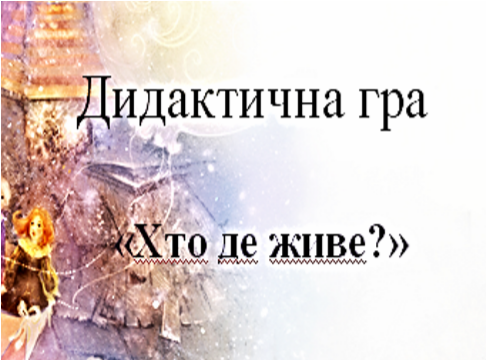 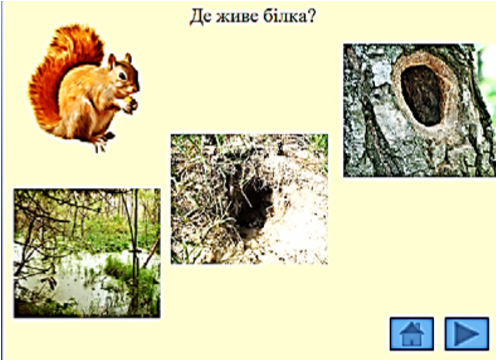 Рисунок 1. Дидактична гра з використанням  Smart-технологійДидактична гра «Хто як зимує» (з використанням Smart-дошки)Мета: закріпити знання дітей про мешканців лісу, про те, як і де вони зимують; розвивати допитливість; виховувати пізнавальну активність.Хід гри: вихователь пропонує дітям допомогти мешканцям лісу підготуватися до зими. На дошку вихователь виводить картинки із зображенням диких тварин. Діти розповідають хто зображений на картинці та як ця тварина зимує. (Діти по-черзі підходять до дошки, і обирають правильні відповіді)Фізкультхвилинка. (Вихователь на Smartдошку виводить віодеофрагмент, усі дії супроводжуються показом) Лапки в боки, вгору вушка – Скачуть білочки-подружки. Один, два, три, чотири, п'ять, По гілках вони летять.Гра «Хто це?».Мета: закріпити знання дітей про мешканців лісу; розвивати допитливість; пізнавальну активність, виховувати бережливе ставлення до природи, піклуватися про тварин.Хід гри: вихователь на вушко кожній дитині називає одну з трьох тварин (їжак, заєць, лисиця). Після чого діти повинні тільки за допомогою жестів та міміки показати тварин, назву яких вони почули. Вихователь звертає увагу дітей на те, щоб вони, під час імітування тварин, були уважними.Гра «Хто чим харчується?» (з використанням Smart-дошки)Мета: закріпити знання дітей про особливості харчування диких тварин; розвивати допитливість, пізнавальну активність, виховувати бажання допомагати тваринам.Хід гри: вихователь пропонує дітям допомогти тваринам і вибрати для них гостинці. Діти почерзі підходять до Smart-дошки і обирають їжу для тварин пояснюючи свій вибір.Вихователь: – Діти, давайте пригадаємо, про яких тварин ми сьогодні говорили на занятті? Чому їх називають дикими?Додаток БАнкета для викладачів  закладів вищої освітиНа Вашу думку, чи є актуальною для сучасної вищої освіти проблема підготовки студентів до використання інтерактивних технологій? Будь ласка, обґрунтуйте відповідь. Який зміст Ви вкладаєте в  поняття «інтерактивні технології»? Хто з вітчизняних і зарубіжних  науковців займається проблемою розробки та використання інтерактивних технологій у навчальному процесі вищої школи? Чи мають переваги інтерактивні технології навчання у вищій школі порівняно з традиційними? Якщо Ви вважаєте, що – «так», то, будь ласка, обґрунтуйте свою точку зору. Спираючись на власний досвід, назвіть найпоширеніші проблеми, які виникають під час підготовки майбутніх вихователів до професійної діяльності?  Перерахуйте, будь ласка, шляхи вирішення даних проблем.  Які організаційно-педагогічні умови Ви створюєте для формування професійної готовності майбутніх вихователів дошкільних закладів освіти? З якими труднощами, на Вашу думку, стикаються студенти у використанні інтерактивних технологій під час педагогічної практики?  Які шляхи подолання даних труднощів Ви б запропонували?  Додаток ВАнкета для студентів Визначте зміст поняття «інтерактивні методи навчання і виховання дошкільників».  На Вашу думку, чим відрізняються традиційні методи навчання від інтерактивних? Які методи належать до інтерактивних? На Вашу думку, чи необхідно в навчально-виховному процесі вищої школи використовувати інтерактивні технології? Відповідь обґрунтуйте.  Чи застосовують викладачі Вашого ВНЗ інтерактивні технології на лекціях, практичних, семінарських заняттях? З якими труднощами Ви стикаєтеся на заняттях, де використовуються інтерактивні технології? Відповідь обґрунтуйте.  Чи використовуєте Ви під час педагогічної практики інтерактивні методи? Якщо «так», то – які?  РозділКонсультантДата, підписДата, підписРозділКонсультантЗавдання видавЗавдання прийнявВступКурінна А. Ф.03.10.19 р.03.10.19 р.Розділ 1Курінна А. Ф.04.11.19 р.04.11.19 р.Розділ 2Курінна А. Ф.13.03.20 р.13.03.20 р.ВисновкиКурінна А. Ф.10.09.20 р.10.09.20 р.ДодаткиКурінна А. Ф.21.09.20 р.21.09.20 р.№ п/пНазва етапів кваліфікаційної роботиСтрок виконання етапів роботиПримітка1Збір та систематизація матеріалужовтень-листопадвиконано2Написання вступулистопадвиконано3Написання першого розділугрудень-квітеньвиконано4Написання другого розділутравень-вересеньвиконано5Написання висновківвересеньвиконано6Оформлення додатківжовтеньвиконано7Оформлення роботи, рецензуванняжовтень-листопадвиконано8ЗахистгруденьВступ……………………………………………………………………………. 8Розділ 1. Теоретичні засади проблеми підготовки майбутніх вихователів до інтерактивного навчання і виховання дошкільників…………………………1.1. Сучасні підходи до професійної підготовки майбутніх вихователів……1.2. Особливості використання інтерактивних методів навчання і виховання в закладі дошкільної освіти………………………………………..1.3. Досвід підготовки майбутніх вихователів до інтерактивного навчання дошкільників……………………………………………………………………Розділ 2. Дослідно-експериментальна робота з підготовки майбутніх вихователів  до інтерактивного навчання і виховання дошкільників……….2.1. Критерії, показники та рівні готовності майбутніх вихователів  до інтерактивного навчання і виховання дошкільників…………………………2.2. Педагогічні умови підготовки майбутніх вихователів до інтерактивного навчання і виховання дошкільників…………………………2.3. Результати дослідно-експериментальної роботи………………………1212263753535968Висновки………………………………………………………………………..74Список використаних джерел…………………………………………………77Додатки………………………………………………………………………….84Концепт загального поняття «готовність» Автор – 	утворення; Т. Бережинська, Р. Ваврик, Л. Кондрашова, А. Ліненко – психічний стан, установка, що функціонує на фоні загальної активності особистості; Д. Узнадзе – 	стан перед стартом спортивних виступів; В. Алаторцев, А. Ганюшкін, О. Пуні – 	сукупність здібностей; Б. Ананьєв, С. Рубінштейн – сукупність здібностей людини ставити мету, вибирати способи її досягнення, здійснювати самоконтроль, будувати плани й програми; Ю. Кулюткін, Г. Сухобська – 	інтегрована якість особистості; К. Платонов  – 	стан психологічної готовності; Г. Оллпорт  –     сукупність професійно зумовлених вимог до вихователя;  В. Сластьонін–  налаштованість особистості на певну поведінку, установка на активні й доцільні дії, пристосування особистості для успішних дій, обумовлене мотивами й психічними особливостями особистості; В. Крутецький – стійкий стан, що може бути тривалим та короткочасним і залежить від тих умов, у яких відбувається діяльність суб’єкта; М. Левітов – результат психологічної підготовки та психологічної мобілізації; К. Платонов – система інтегративних якостей, властивостей, знань, навичок особистості;  К. Дурай-Новакова – 	системне особистісне утворення; М. Дьяченко, Л. Кандибович – багаторівнева та багатопланова система якостей і властивостей особистості, які у своїй сукупності дозволяють певному суб’єкту ефективно виконувати конкретну діяльність;  В. Моляко– цілеспрямоване вираження особистості, що включає її переконання, погляди, мотиви, почуття, вольові та інтелектуальні якості, знання, навички, уміння, установки;  С. Максименко, О. Пелех – інтегративна властивість особистості, що поєднує комплекс мотиваційних, емоційних, інтелектуальних, вольових та інших компонентів, адекватних вимогам педагогічної діяльності; Н. Пихтіна – система педагогічних умінь, що реалізується вчителем у ході розгортання педагогічного процесу О. Киричук  Рівні прояву критеріївПоказникиВисокий Чітко виражена професійна спрямованість майбутнього вихователя, усвідомлення необхідності вдосконалювати свою професійну підготовку засобами інноваційних технологій. Майбутній фахівець володіє достатньою кількістю знань, умінь та навичок щодо впровадження інтерактивних технологій, готовий творчо застосовувати їх у нестандартній ситуації. Достатній Недостатній рівень професійної спрямованості до використання інтерактивних технологій у ЗДО. Окремі неструктуровані знання не дають можливості студенту для успішної інтеракції. Майбутній фахівець не відчуває необхідності до самовдосконалення. Низький Відсутність професійної спрямованості до використання інтерактивних технологій у ЗДО. Для цього рівня характерним є низький рівень компетентності та обсяг знань із впровадження зазначених технологій. Рівні прояву критеріївПоказникиВисокий Має ґрунтовні знання про інтерактивні технології, їх значення, види та особливості розробки та використання; розуміє доцільність використання педагогічного спілкування як основи успішної інтеракції між вихователем та дітьми. Достатній Має окремі, але не систематизовані знання про інтерактивні технології, їх значення, види та особливості розроблення та використання; вважає не обов’язковим використання педагогічного спілкування як основи успішної інтеракції. Низький Недостатньо, епізодично володіє знаннями про інтерактивні технології, їх значення, види та особливості розробки та використання; не розуміє доцільності використання педагогічного спілкування як основи успішної інтеракції між вихователем та дітьми. Рівні прояву критеріївПоказникиВисокий Вміє добирати оптимальні інтерактивні технології відповідно до віку дітей; підпорядковує їх вибір темі заняття, змісту навчального матеріалу та конкретним завданням; здатний ефективно застосовувати обрані технології, творчо підходити до вирішення педагогічних вправ та ситуацій; демонструє вміння створювати нові інтерактивні технології; здатний актуалізувати знання з педагогіки, психології та фахових методик, інтегрувати зв’язки між ними відповідно до розв’язання конкретних проблемних завдань; у процесі створення нової інтерактивної технології аналізує та критично осмислює результат взаємодії.Достатній Достатній У доборі оптимальних інтерактивних технологій намагається враховувати вік дітей, але допускає помилки; вибір технологій не завжди підпорядковує темі заняття, змісту навчального матеріалу та конкретним завданням, які вирішуються на занятті; не завжди ефективно застосовує обрані технології для вирішення педагогічних вправ та ситуацій; демонструє часткові вміння створювати нові інтерактивні технології; нові прийоми активізації дітей виробляє зі складністю; здатний актуалізувати знання з педагогіки, психології та фахових методик, але не завжди інтегрує зв’язки між ними відповідно до розв’язання конкретних проблемних завдань; допускає неточності в прогнозуванні результату взаємодії. Низький У доборі інтерактивних технологій не враховує вік дітей; вибір технологій часто не підпорядковується темі заняття, змісту навчального матеріалу та конкретним завданням, які вирішуються на занятті; відсутні вміння ефективно застосовувати обрані інтерактивні технології для вирішення педагогічних вправ та ситуацій; відсутні вміння створювати нові інтерактивні технології; не вміє виробляти нові прийоми активізації дошкільників; не здатний актуалізувати знання з педагогіки, психології та фахових методик, та інтегрувати зв’язки між ними відповідно до розв’язання конкретних проблемних завдань; у процесі створення нової інтерактивної технології хибно прогнозує її результат. У доборі інтерактивних технологій не враховує вік дітей; вибір технологій часто не підпорядковується темі заняття, змісту навчального матеріалу та конкретним завданням, які вирішуються на занятті; відсутні вміння ефективно застосовувати обрані інтерактивні технології для вирішення педагогічних вправ та ситуацій; відсутні вміння створювати нові інтерактивні технології; не вміє виробляти нові прийоми активізації дошкільників; не здатний актуалізувати знання з педагогіки, психології та фахових методик, та інтегрувати зв’язки між ними відповідно до розв’язання конкретних проблемних завдань; у процесі створення нової інтерактивної технології хибно прогнозує її результат. Рівень До експериментуДо експериментуПісля експериментуПісля експериментуРівень КГЕГКГЕГВисокий 21,718,221,740,1Середній 60,968,265,254,5Низький 17,413,613,1  4,5Рівень До експериментуДо експериментуПісля експериментуПісля експериментуРівень КГЕГКГЕГВисокий 13,113,617,431,9Середній 65,263,665,263,6Низький 21,722,817,44,5Рівень До експериментуДо експериментуПісля експериментуПісля експериментуРівень КГЕГКГЕГВисокий 17,418,217,436,4Середній 65,268,269,554,5Низький 17,413,613,19,1Рівні Контрольна групаКонтрольна групаКонтрольна групаЕкспериментальна групаЕкспериментальна групаЕкспериментальна групаРівні До експериментуПісля експериментуРізницяДо експериментуПісля експериментуРізницяВисокий 17,417,4-18,236,4+18,2Середній 65,265,2-63,659,1-  4,5Низький 17,417,4-18,2  4,5-13,7